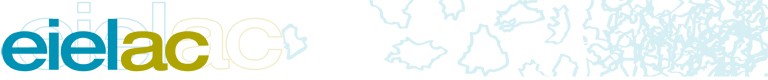 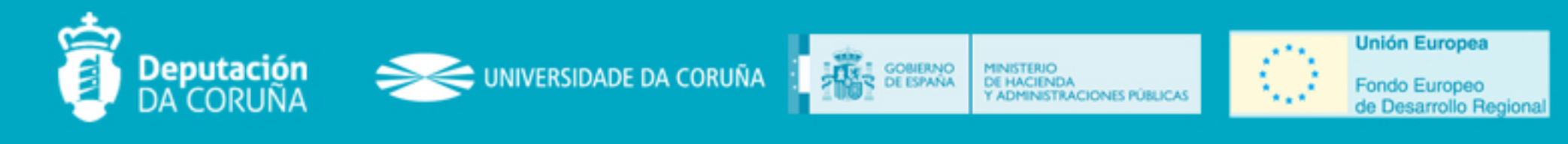 Enquisa sobre infraestruturas e equipamentos locaisDeputación da Coruña - Servizo de asistencia técnica a municipiosFicha Municipal :::EIEL 2017Concello:	CedeiraDATOS BÁSICOS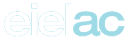 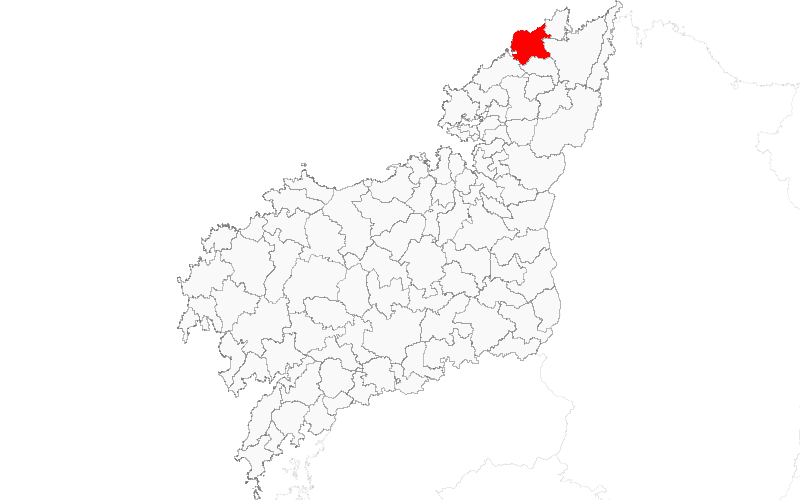 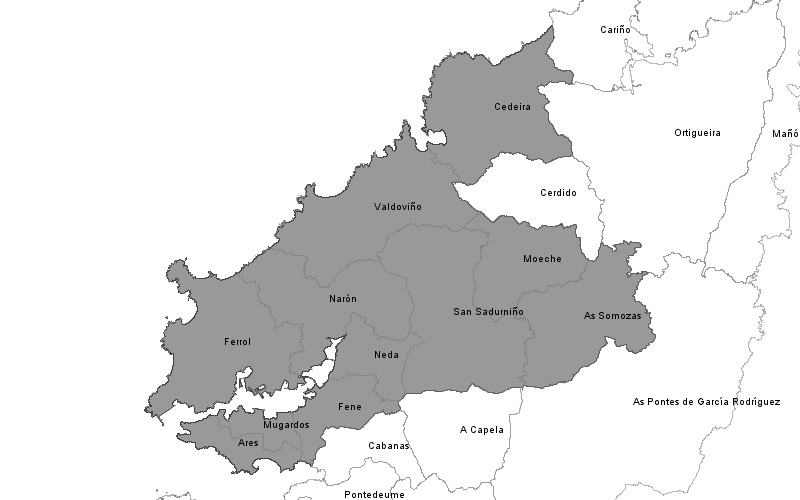 EIEL 2017	CEDEIRAESTRUTURA DA FICHA MUNICIPAL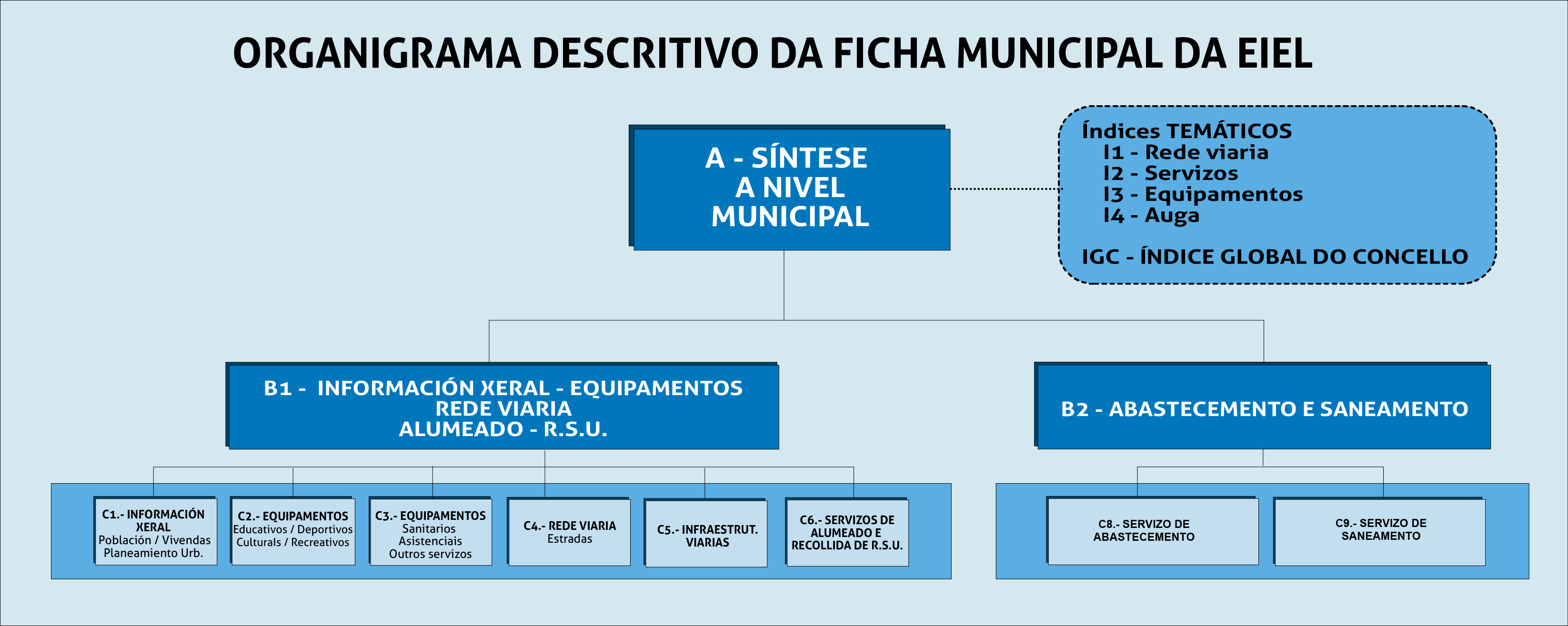 EIEL 2017	CEDEIRAINFORMACIÓN XERAL E EQUIPAMENTOS - REDE VIARIA - SERVIZOS URBANOS	B01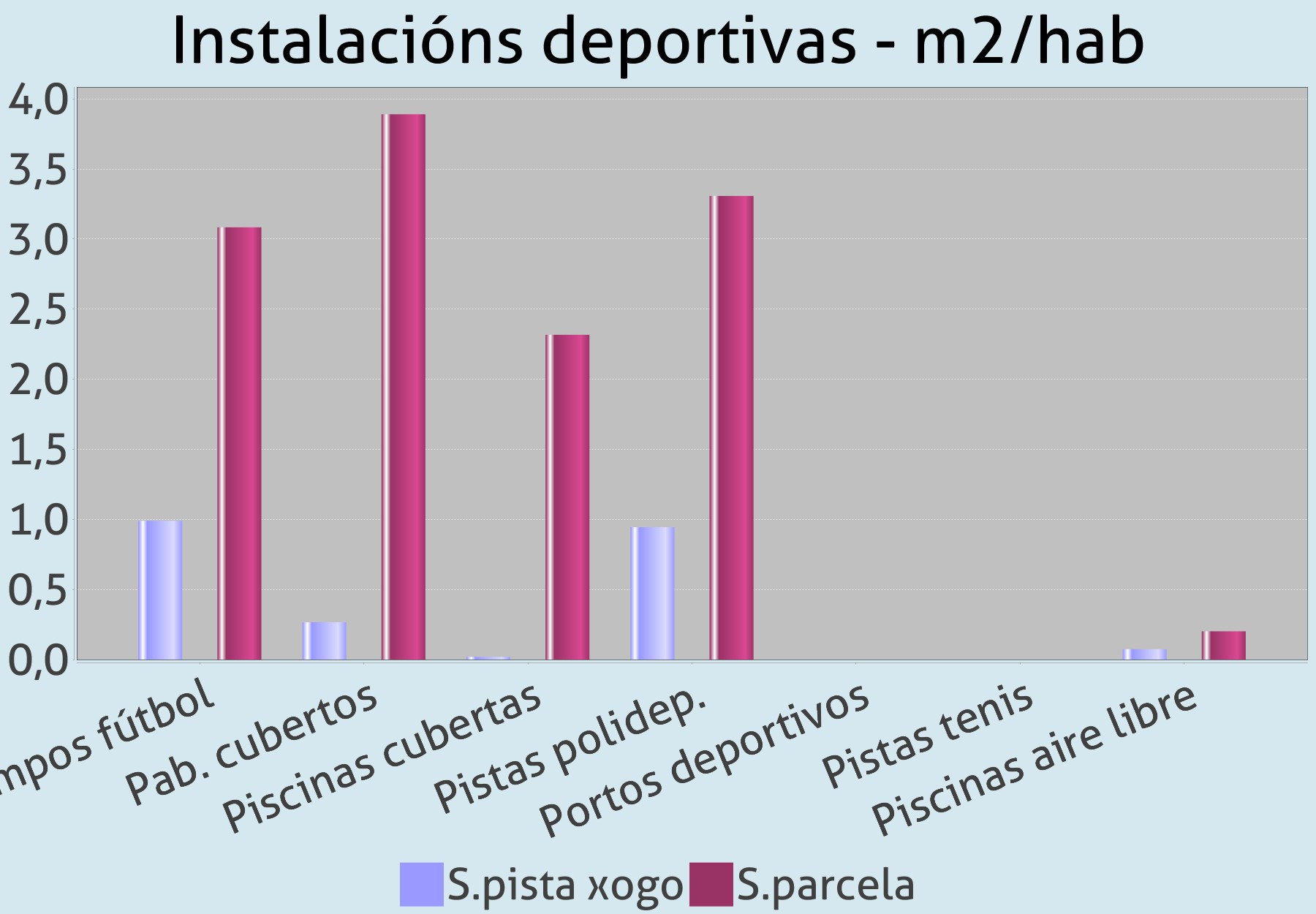 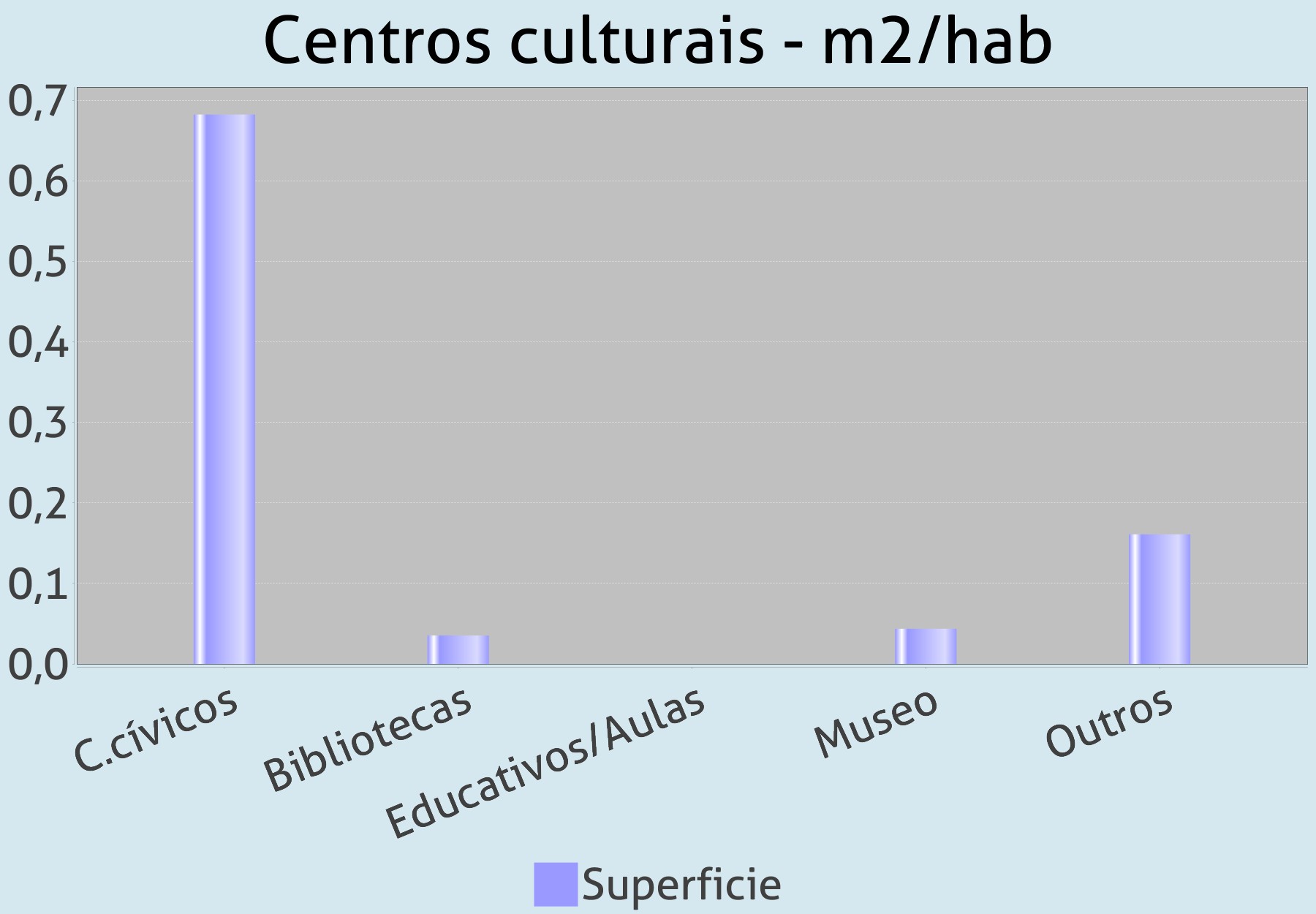 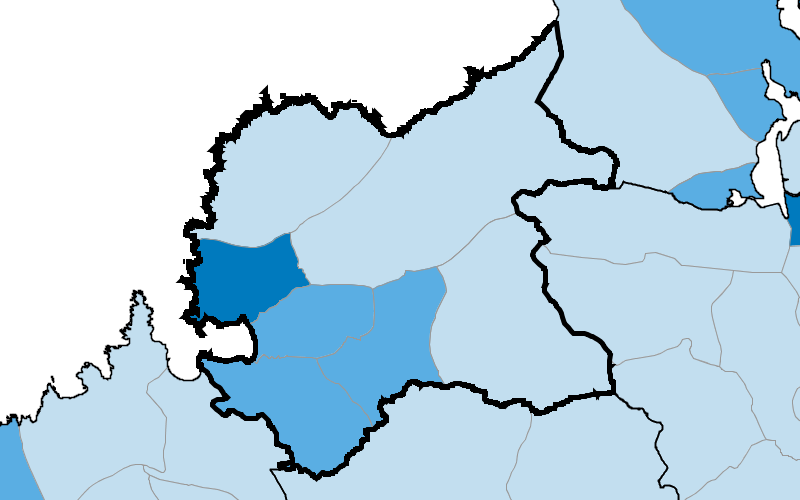 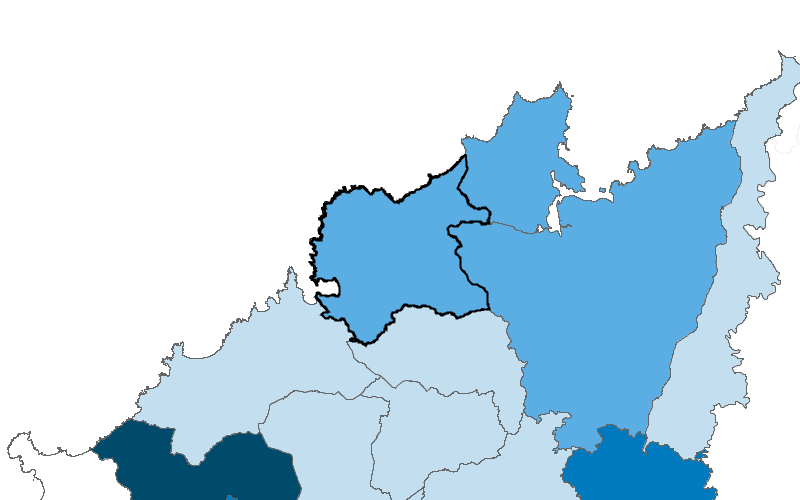 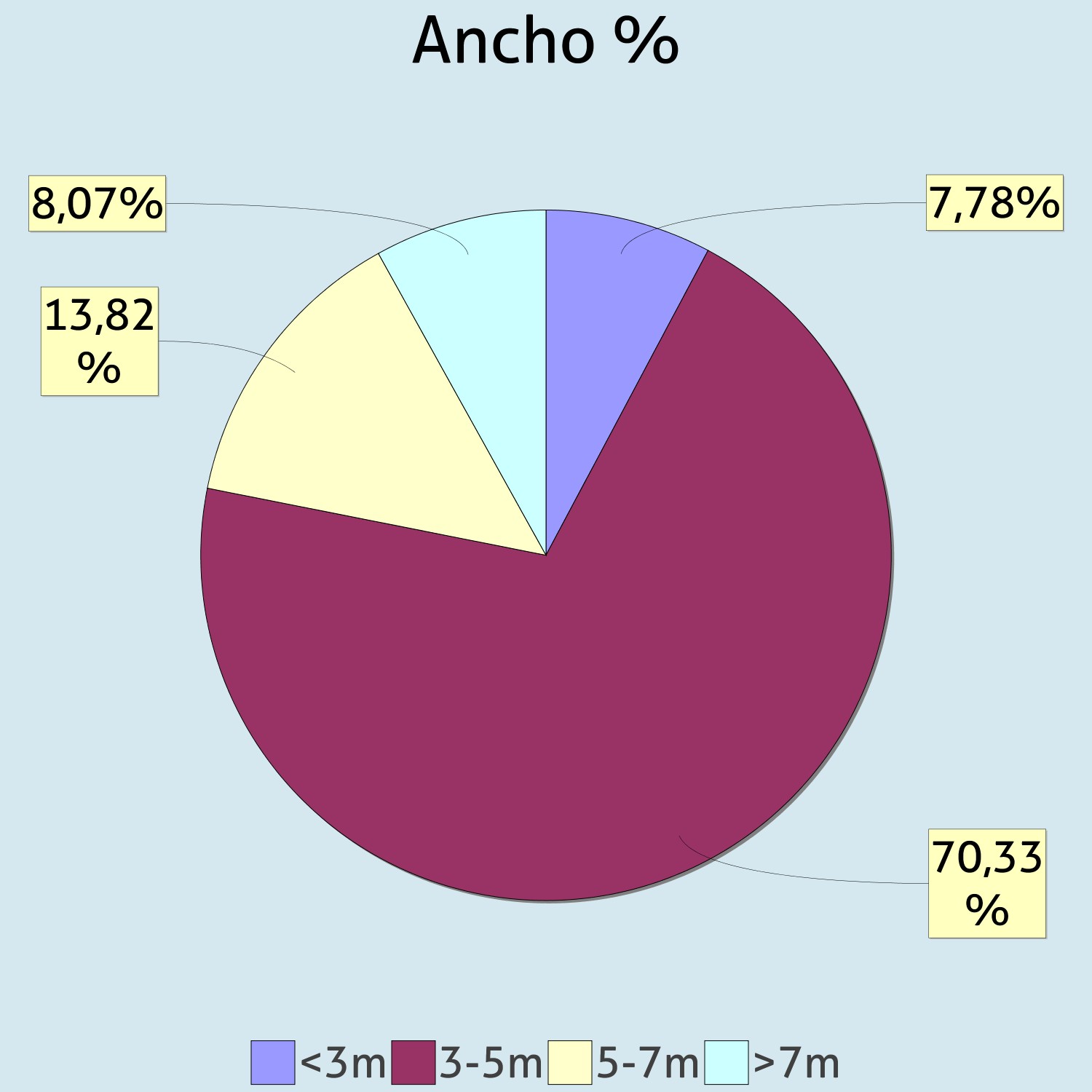 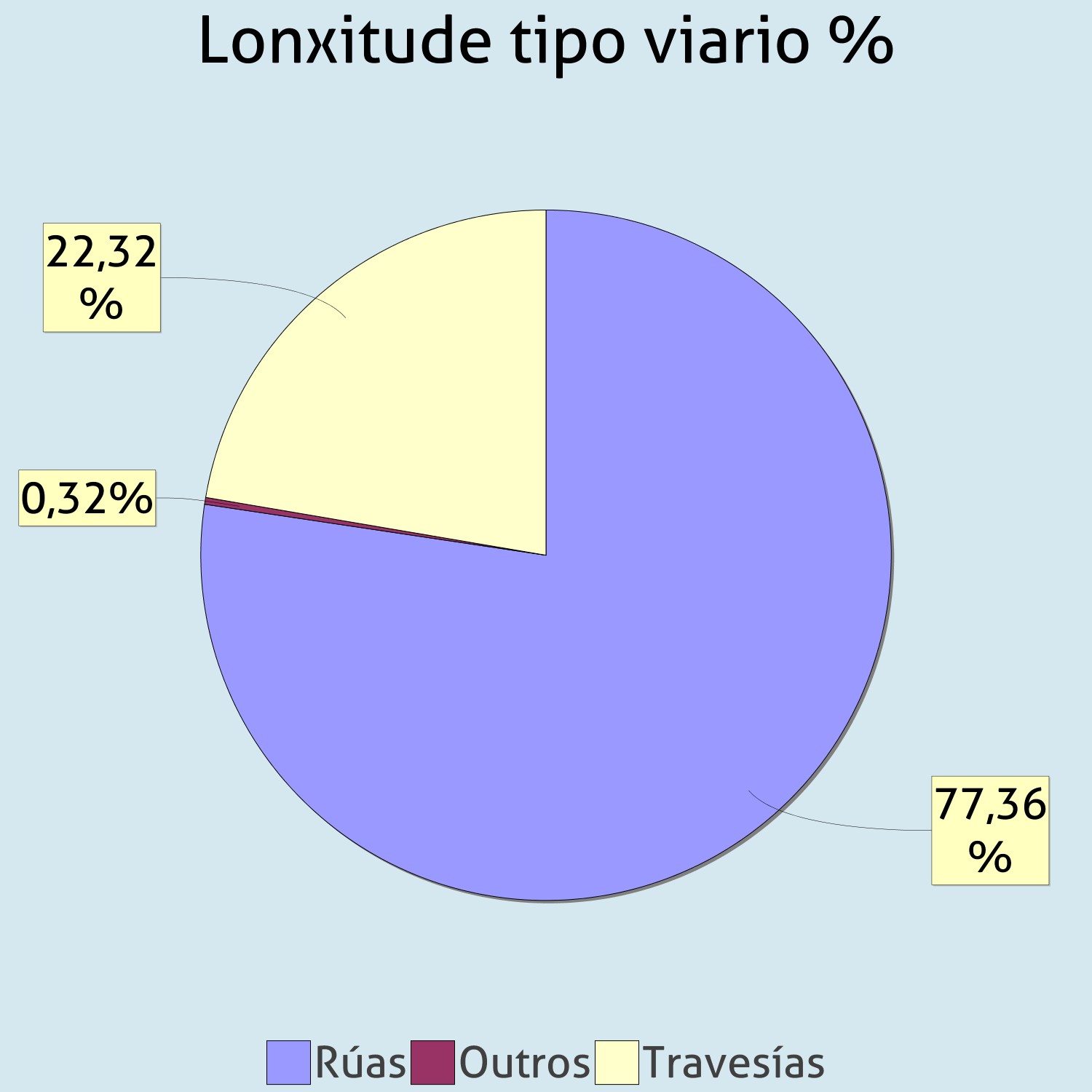 EIEL 2017	CEDEIRAINFRAESTRUTURAS DE ABASTECEMENTO E SANEAMENTO	B02EIEL 2017	CEDEIRAINDICADORES DE ABASTECEMENTO - Comparación con igual clasificación de concelloETAPGrado de saturación das ETAPs situadas no concello (%)DEPÓSITOSGarantía de suministro dos depósitos situados no concello (días)Valor38,83,5Minimo0,00,0Máximo68,310,3Media19,33,0REDE DE ABASTECEMENTO	Rede ExteriorRelación entre a rede exterior e a interior de todos os núcleos Necesidade estimada en base aos habitantes sin rede (km)1,80,10,00,037,51,39,80,5REDE DE ABASTECEMENTO	Rede InteriorNecesidade estimada en base aos habitantes sin rede (km)% necesidade de redeBOMBEOS E GRUPOS DE PRESIÓN% habitantes dependientes de bombeos do concelloSERVIZO13,030,60,00,20,40,058,2113,590,315,735,536,7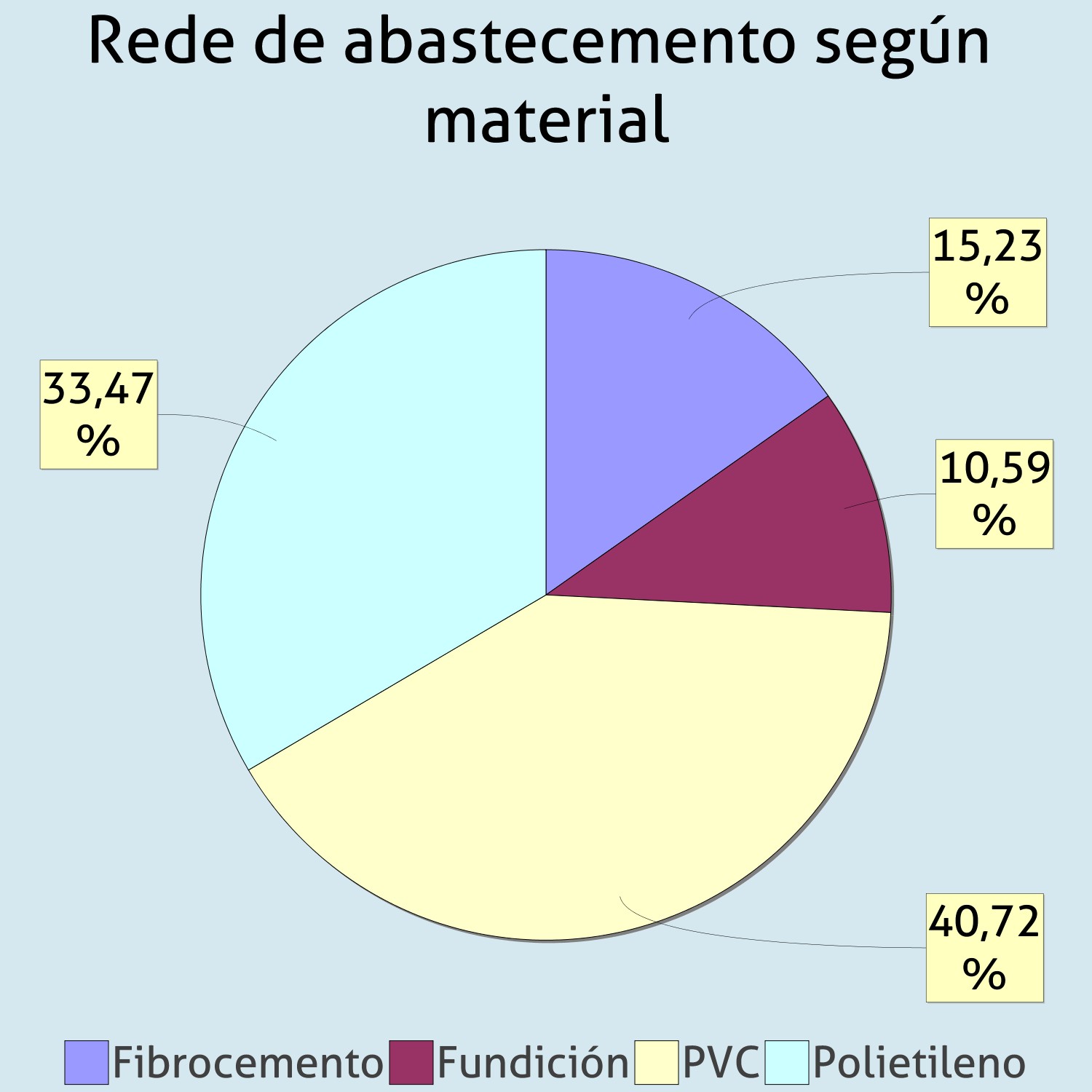 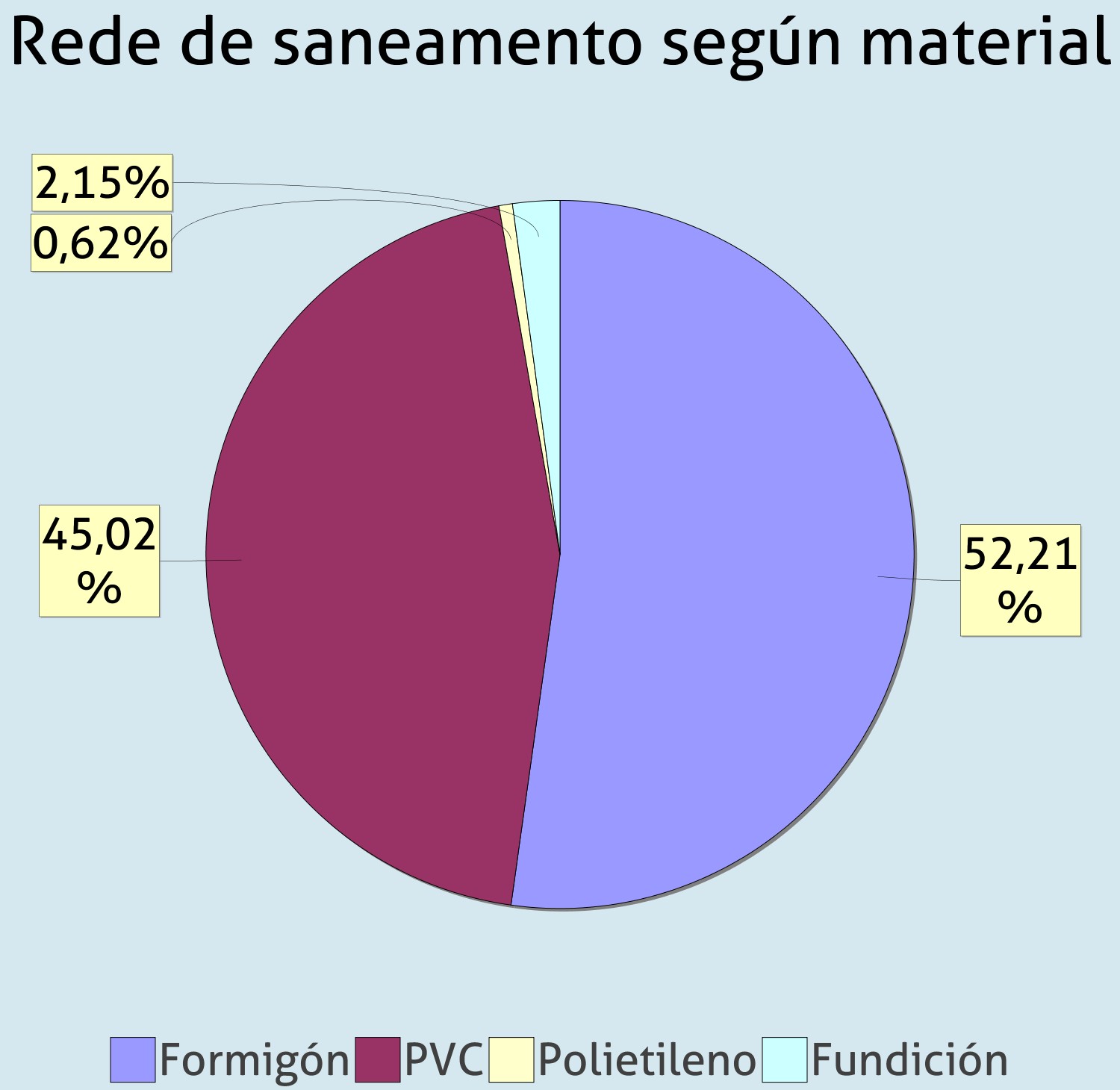 ABIN RERE ED  SAINFORMACIÓN DE POBOACIÓN, VIVENDAS E PLANEAMENTO	C01INDICADORES DE POBOACIÓN - Análise a nivel municipalEIEL 2017	CEDEIRA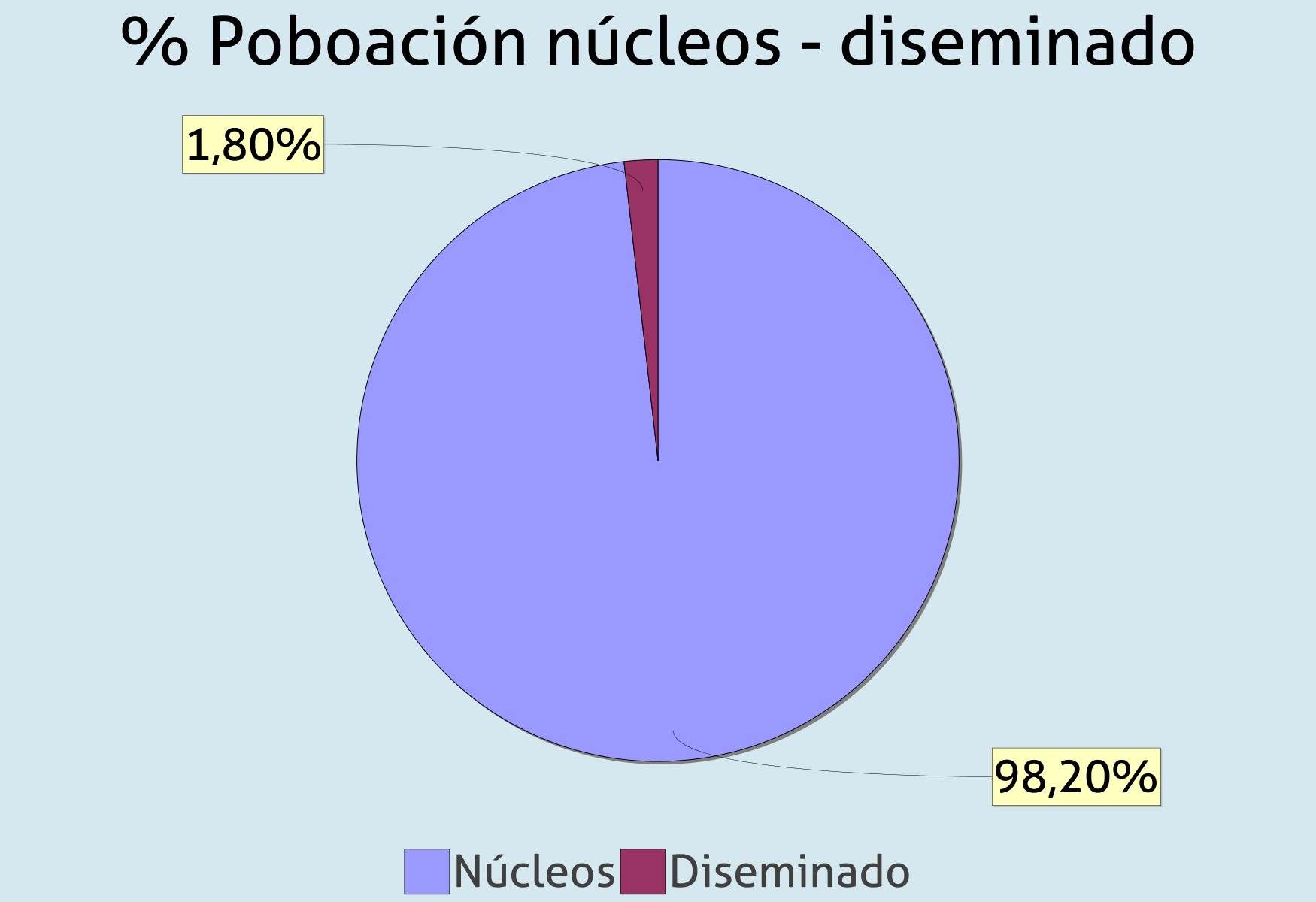 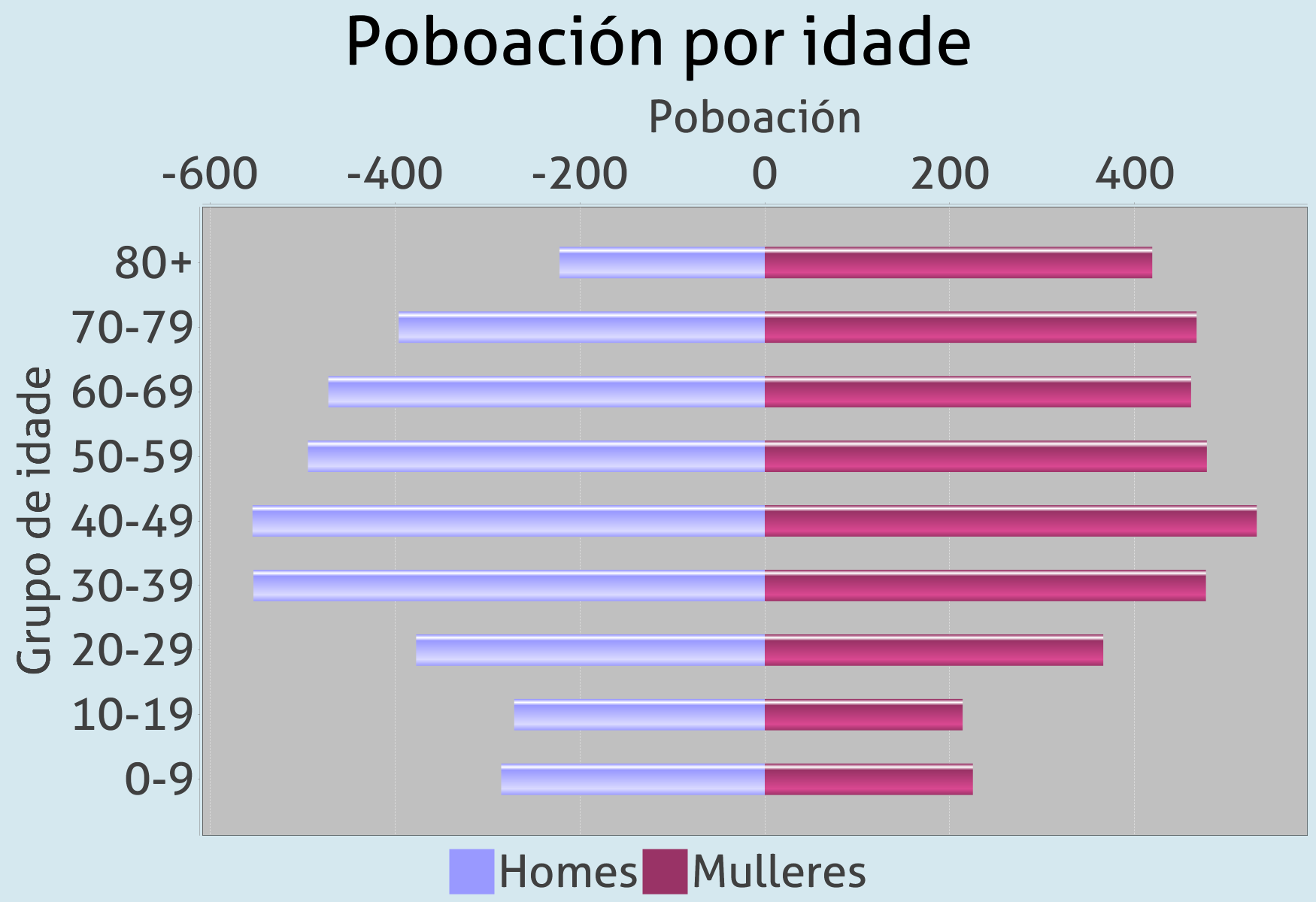 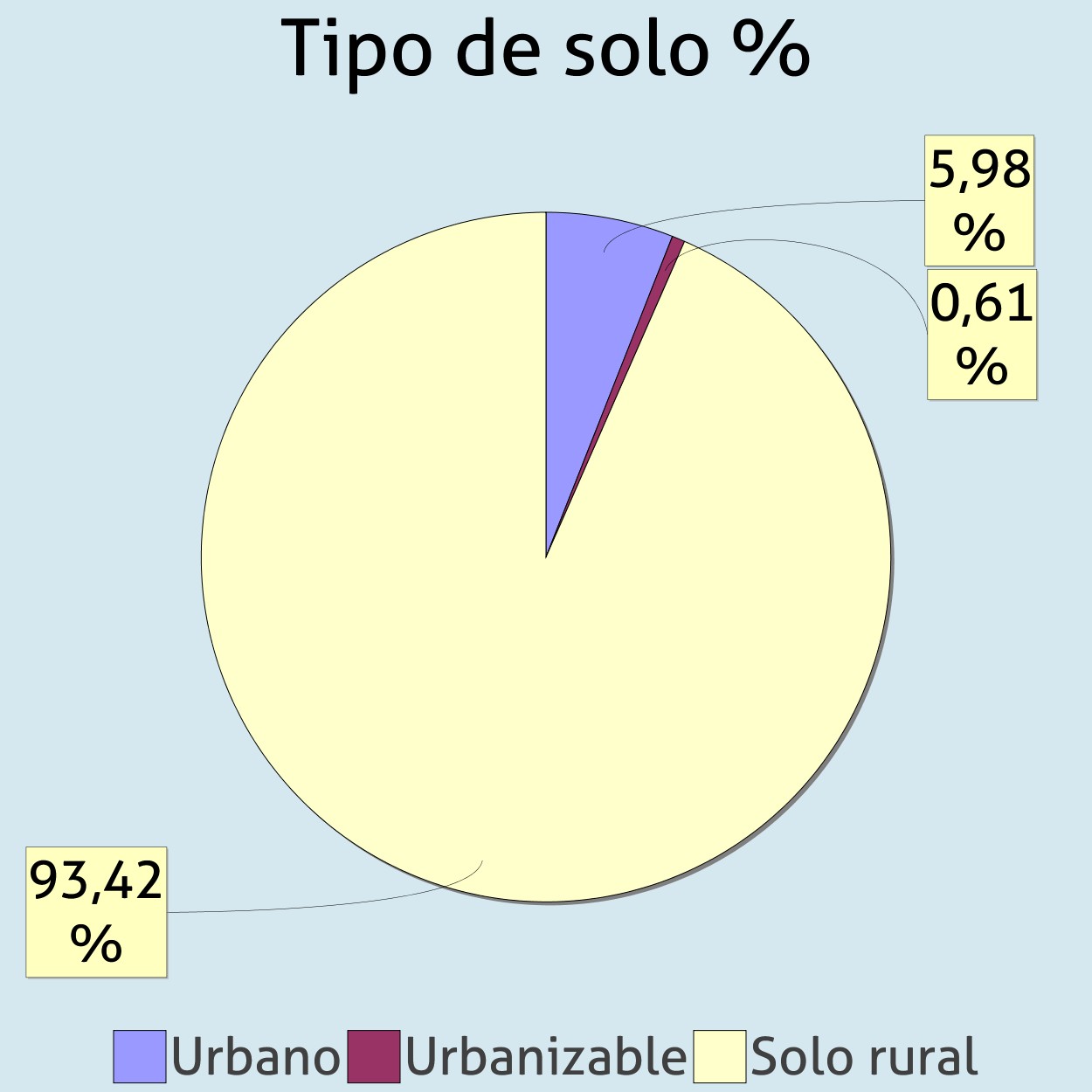 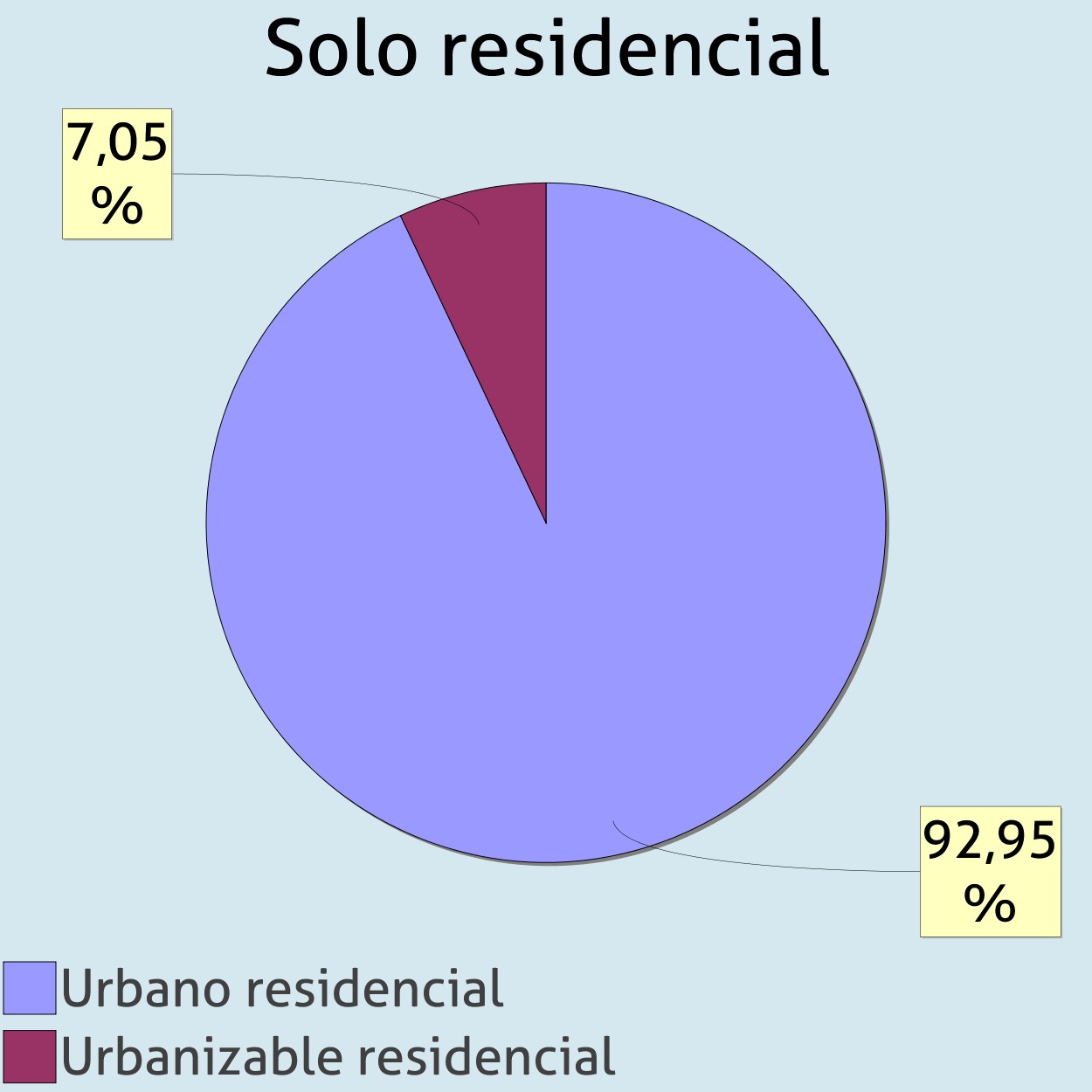 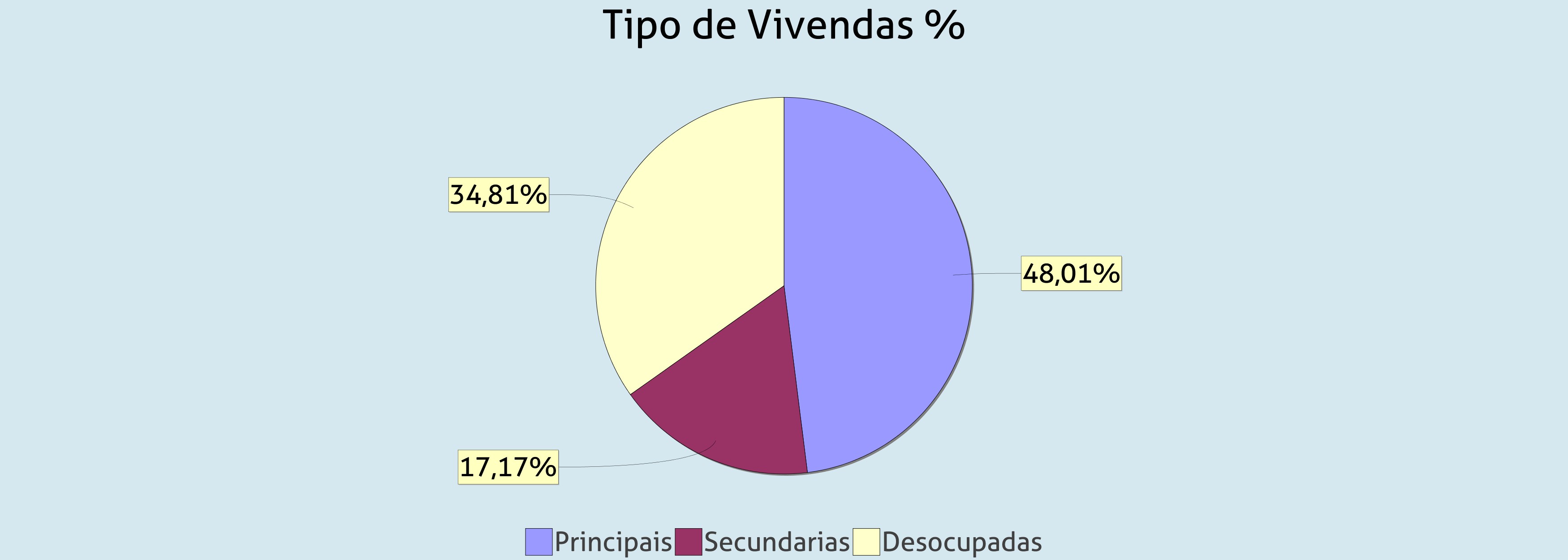 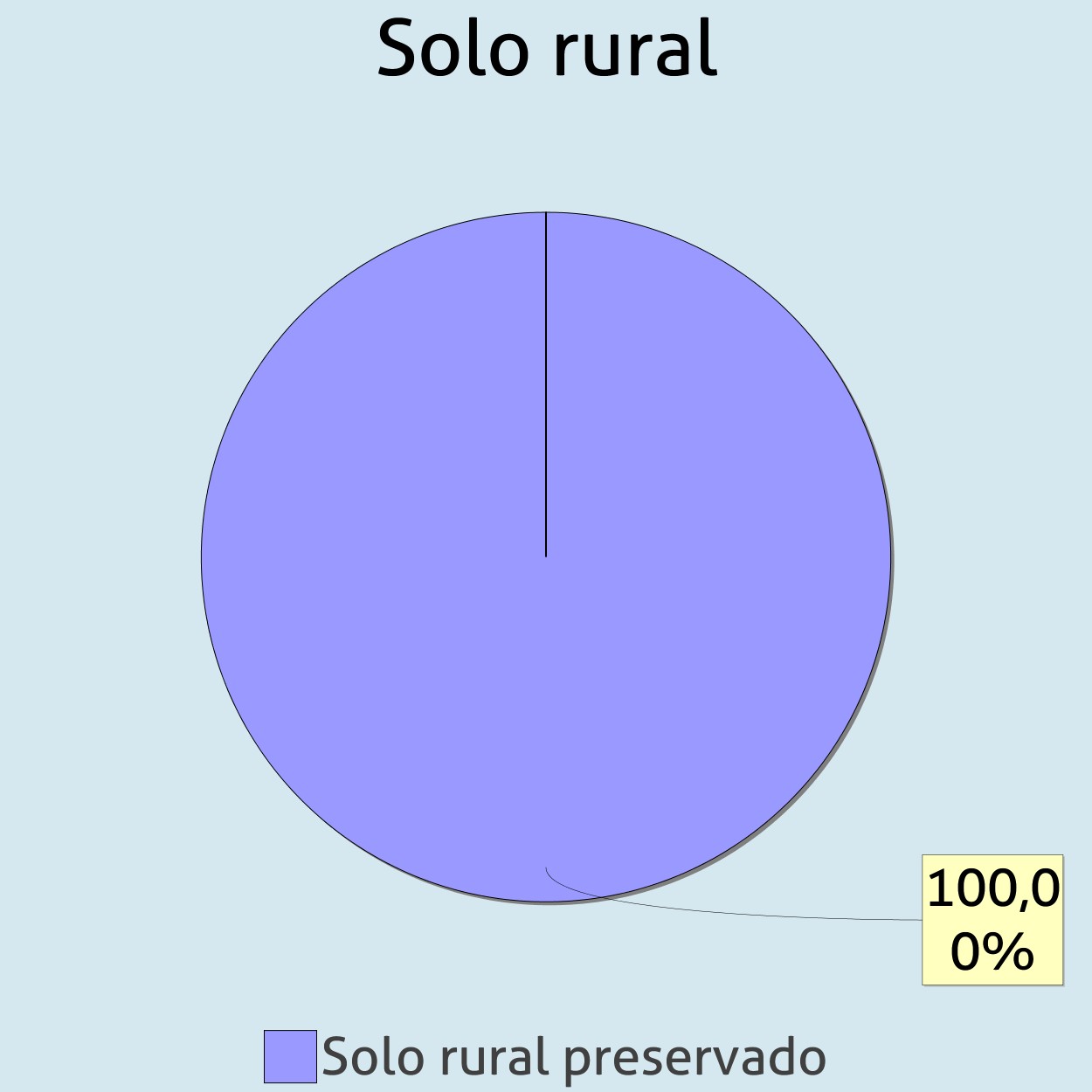 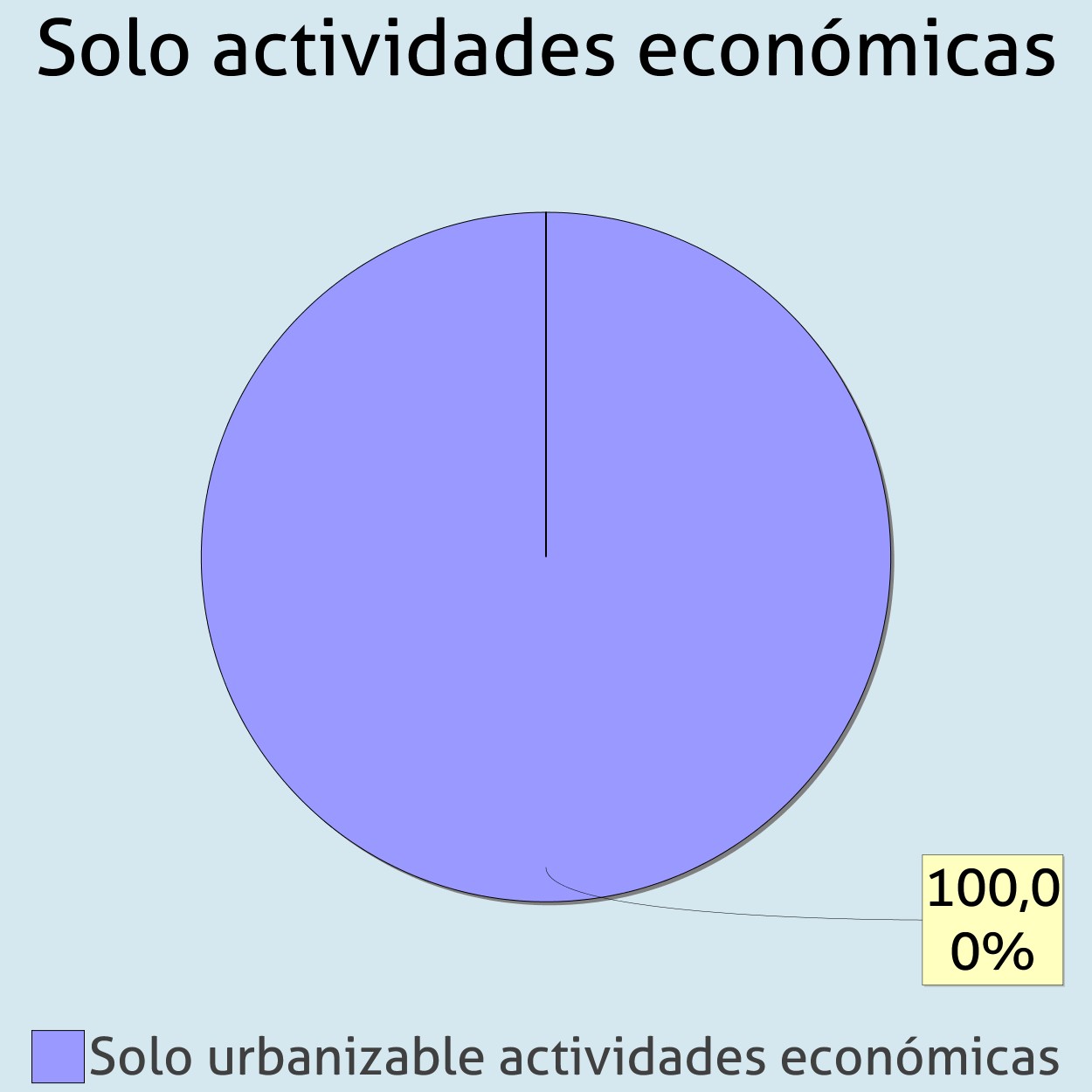 POINDICADORES DE VIVENDAS - Análise a nivel municipal VIINDICADORES DE PLANEAMENTO - Análise a nivel municipal PLANEAMENTOEQUIPAMENTOS EDUCATIVOS, DEPORTIVOS, CULTURAIS E RECREATIVOS	C02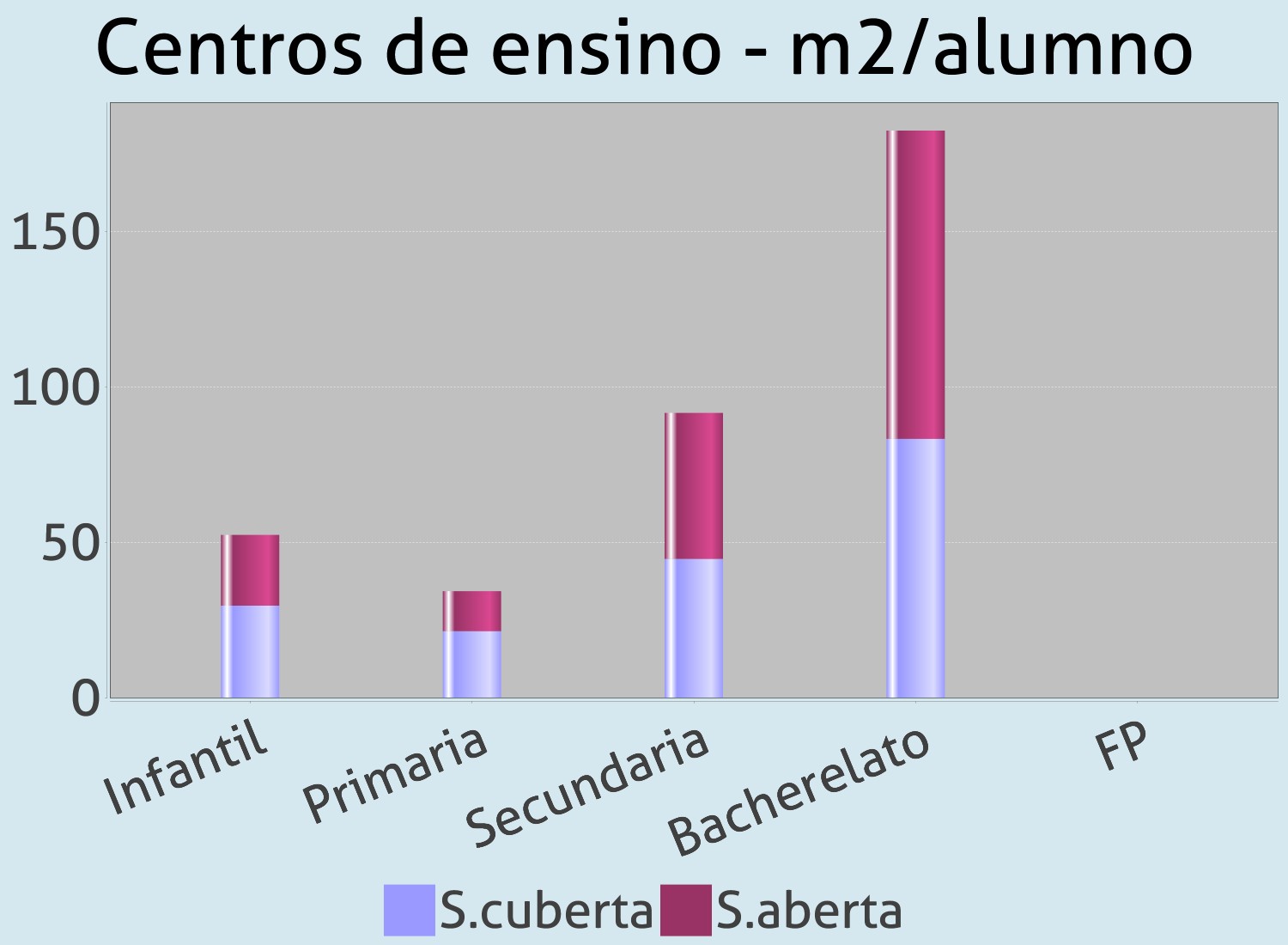 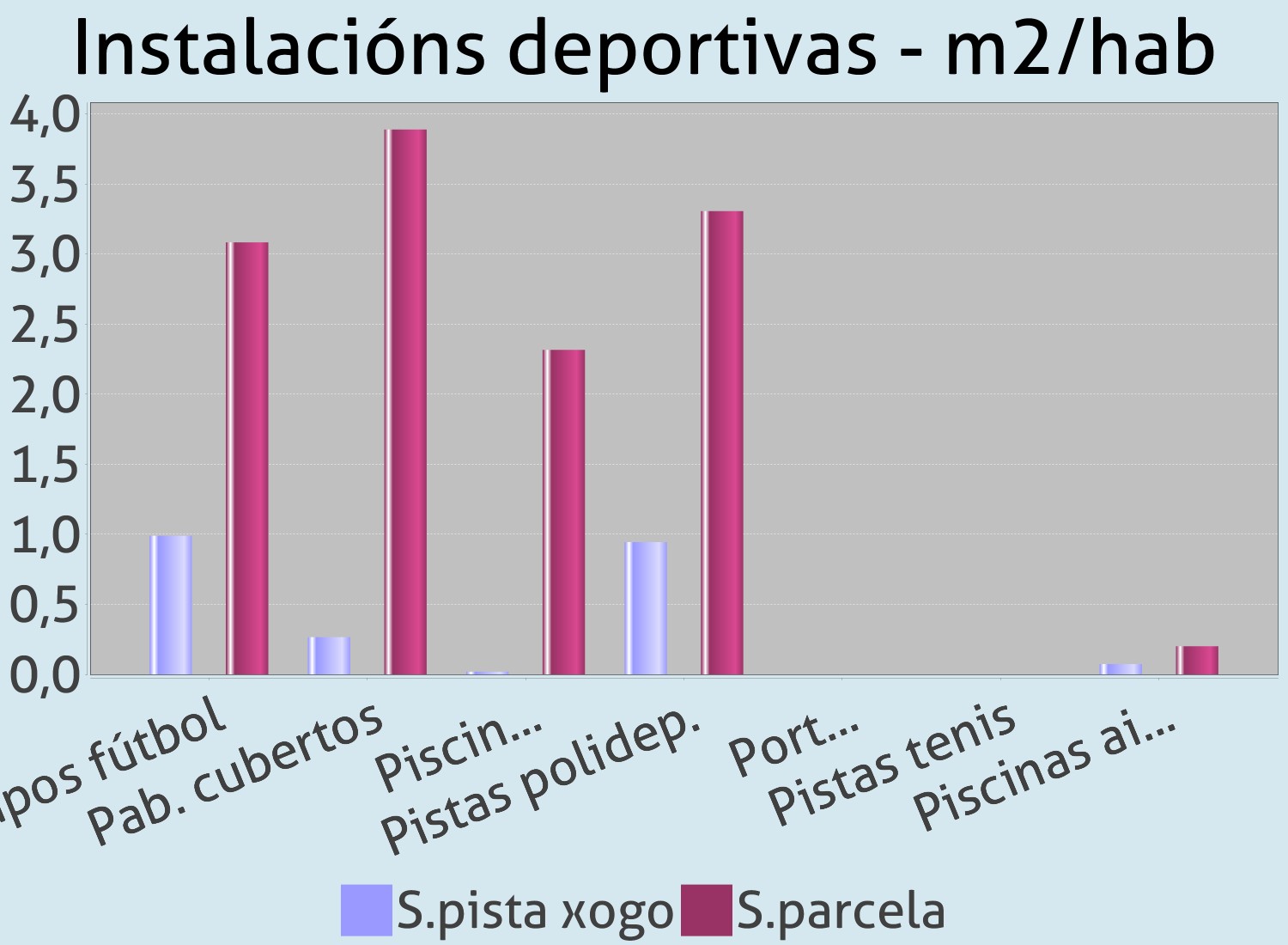 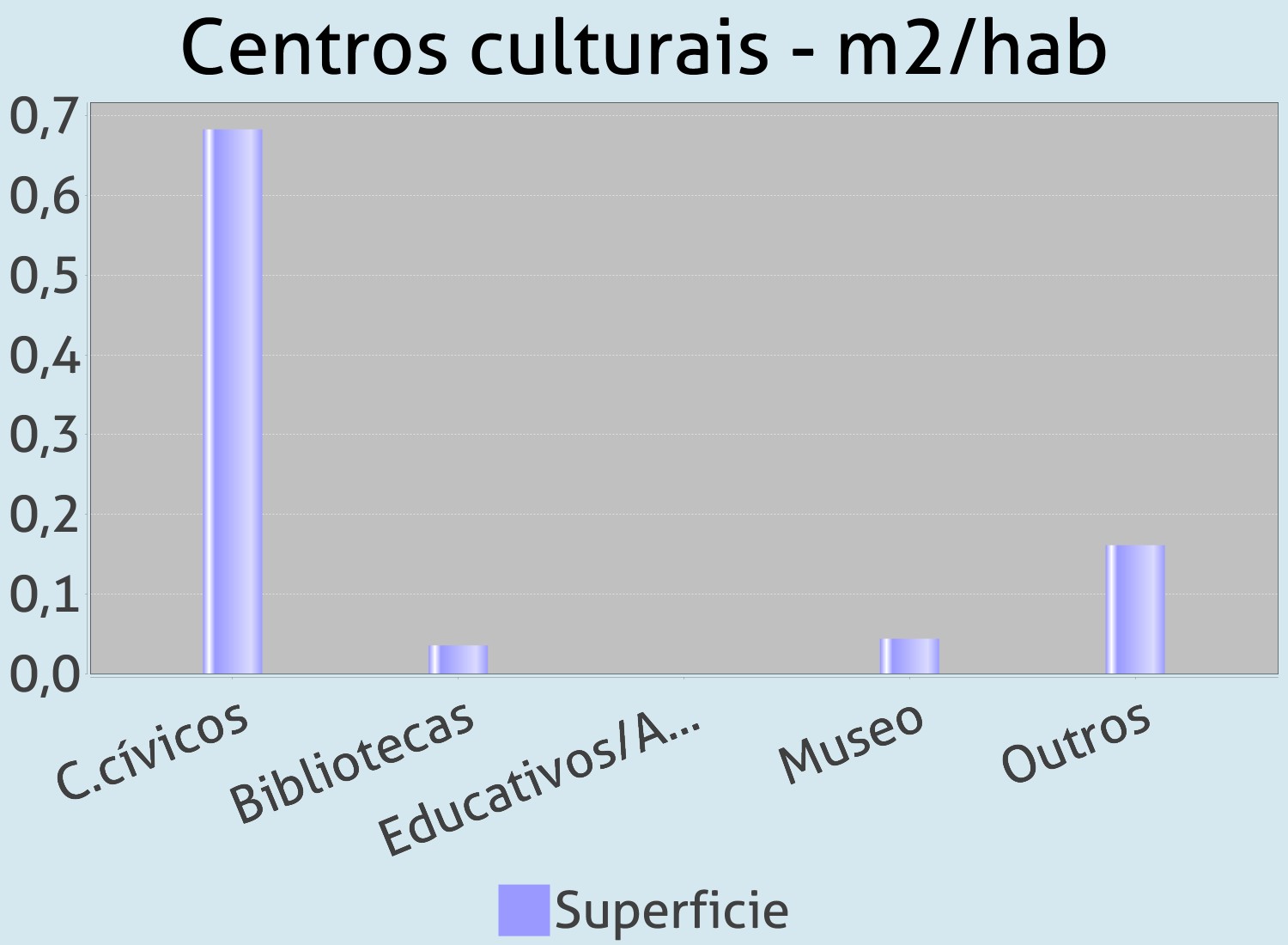 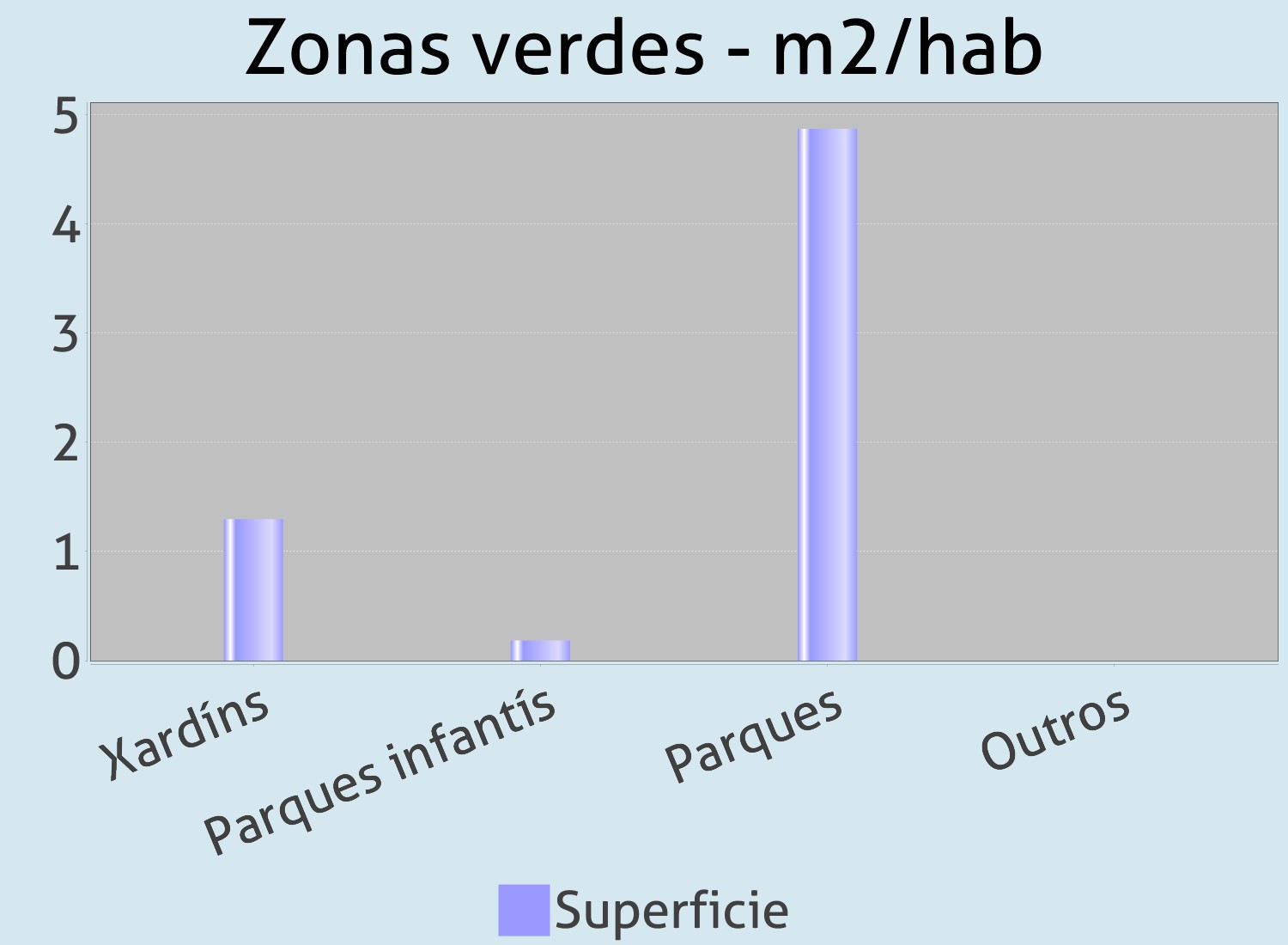 EIEL 2017	CEDEIRAINDICADORES EDUCATIVOS, DEPORTIVOS, CULTURAIS E RECREATIVOS - Análise a nivel municipal CEINCEÁREQUIPAMENTOS SANITARIOS, ASISTENCIAIS E OUTROS SERVIZOS	C03EIEL 2017	CEDEIRAINDICADORES SANITARIOS, ASISTENCIAIS E OUTROS SERVIZOS MUNICIPAIS - Análise a nivel municipalCE	Áreas sanitarias - PACCEPAC PACPACA Coruña FerrolSantiago de Compostela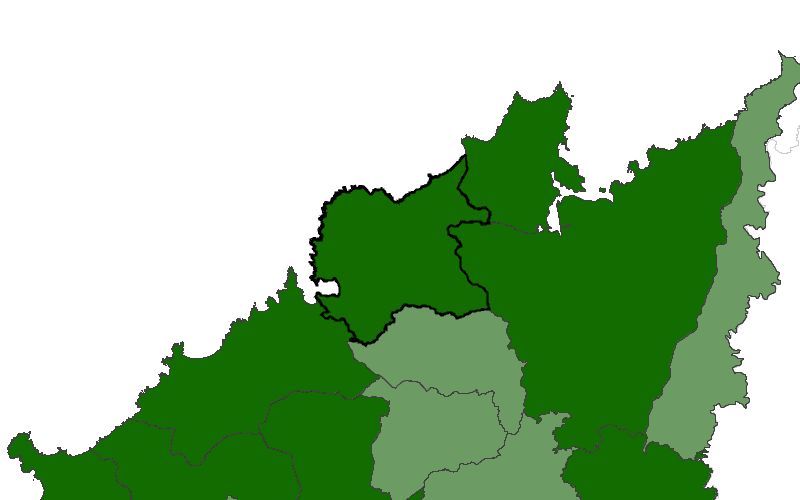 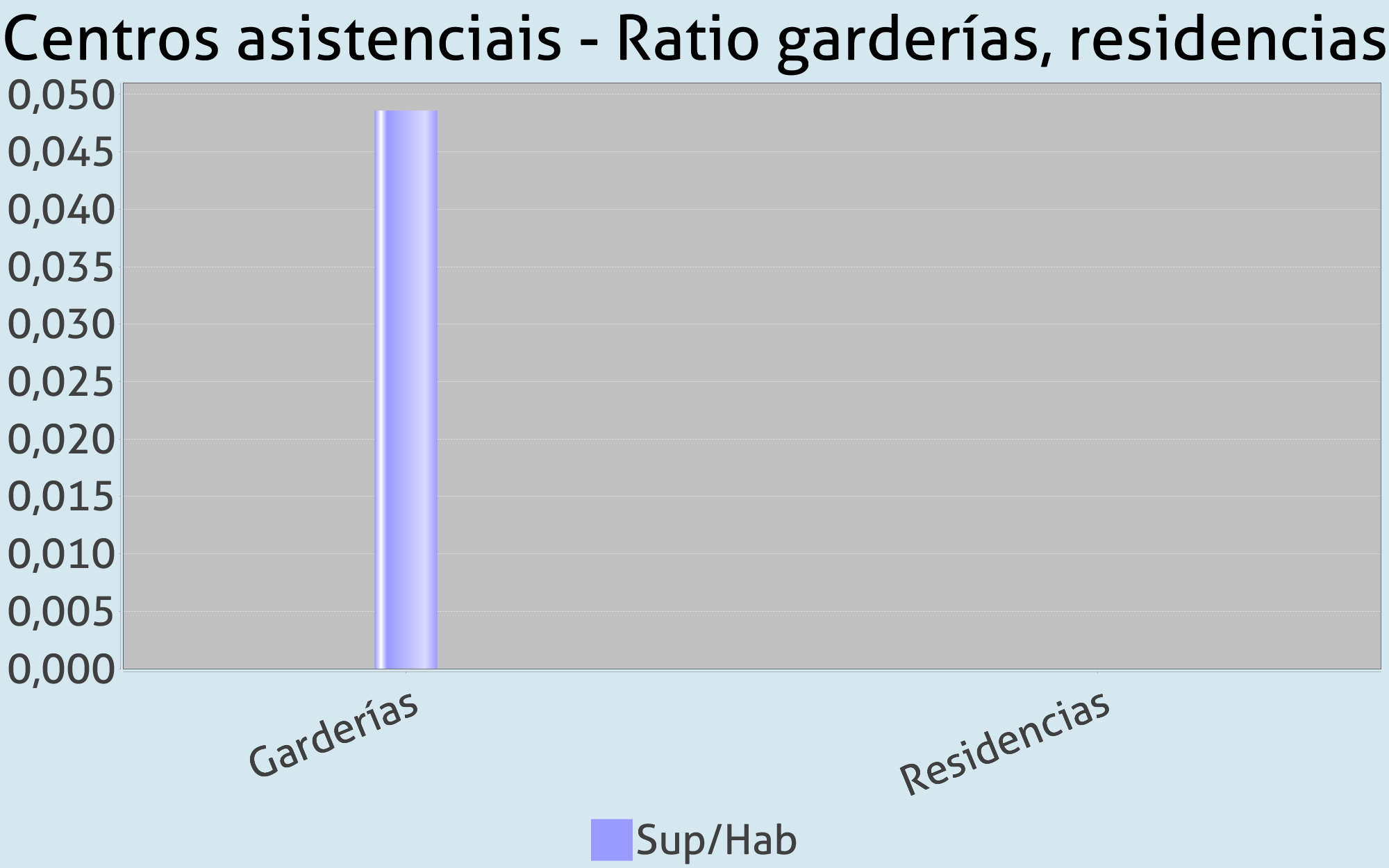 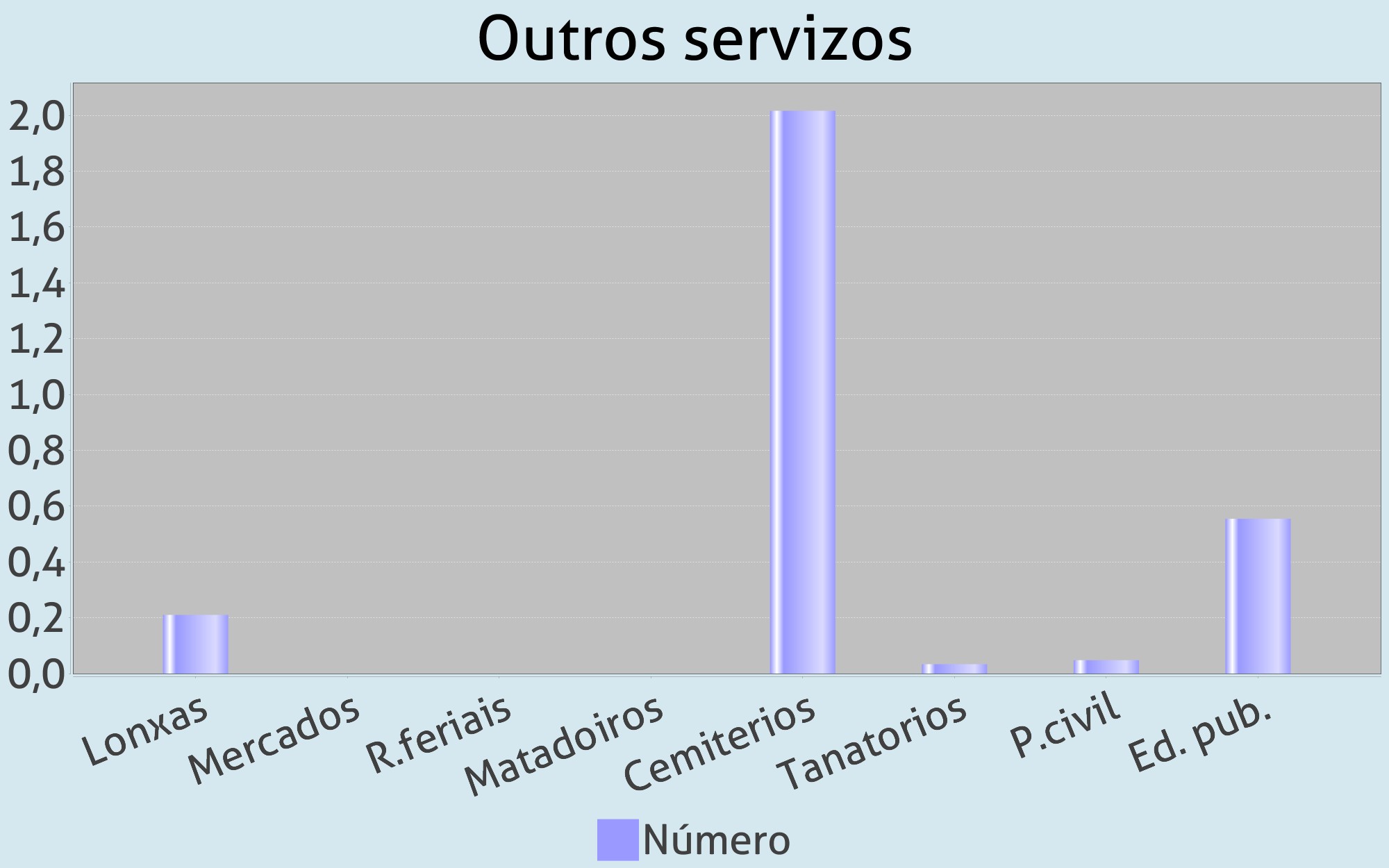 EDOREDE VIARIA - ESTRADAS	C04INDICADORES DE ESTRADAS E VIARIO MUNICIPAL - Análise a nivel municipalEIEL 2017	CEDEIRA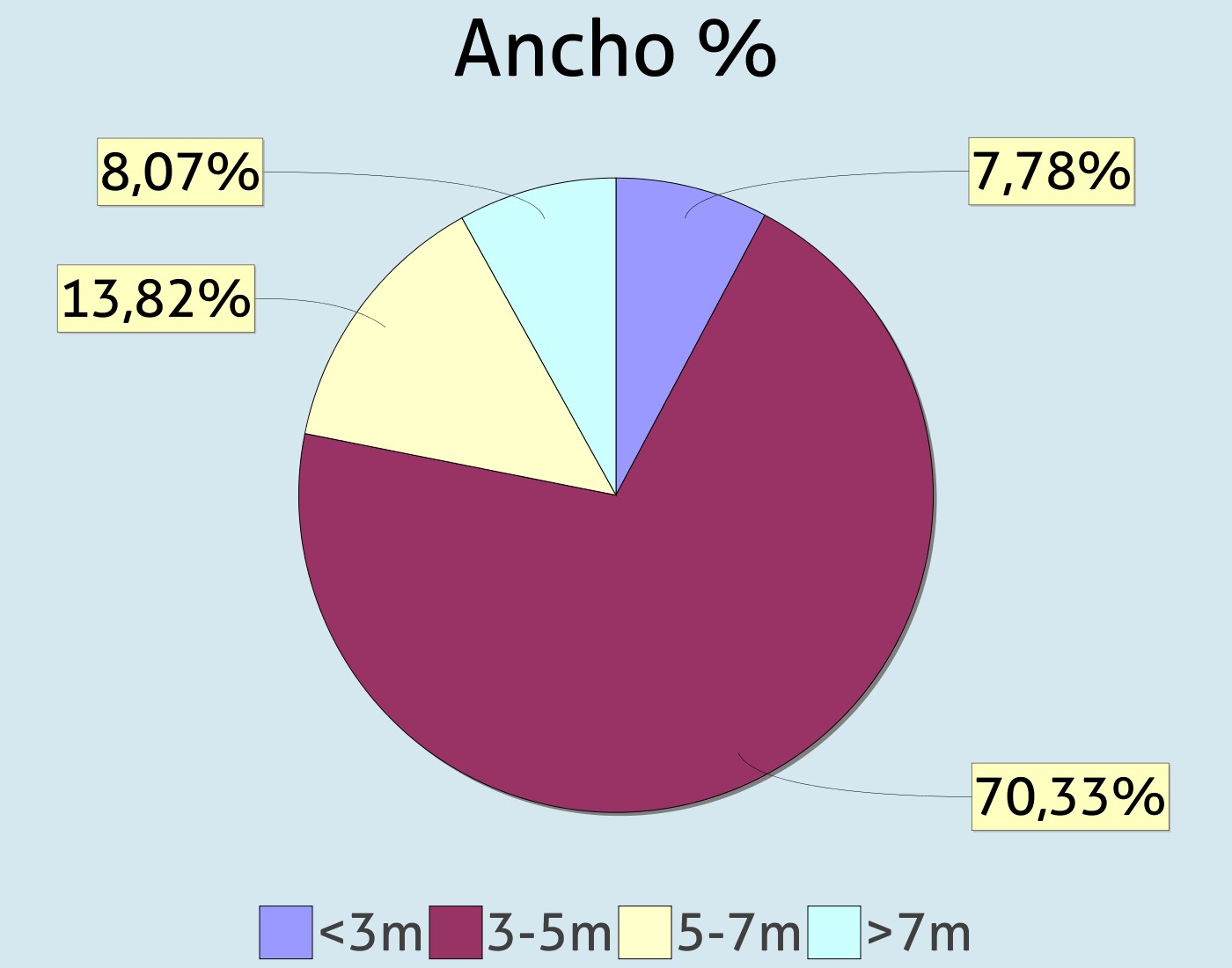 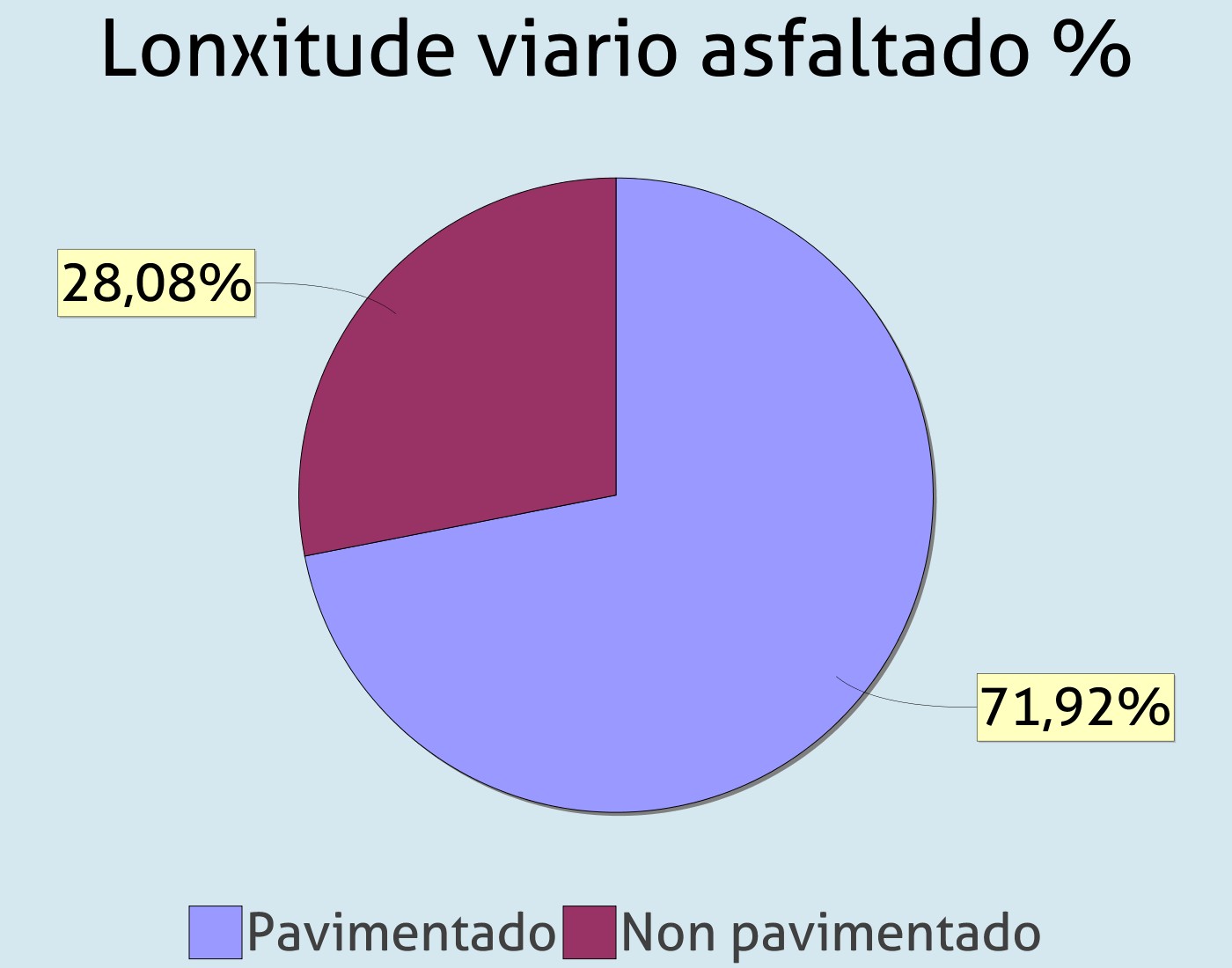 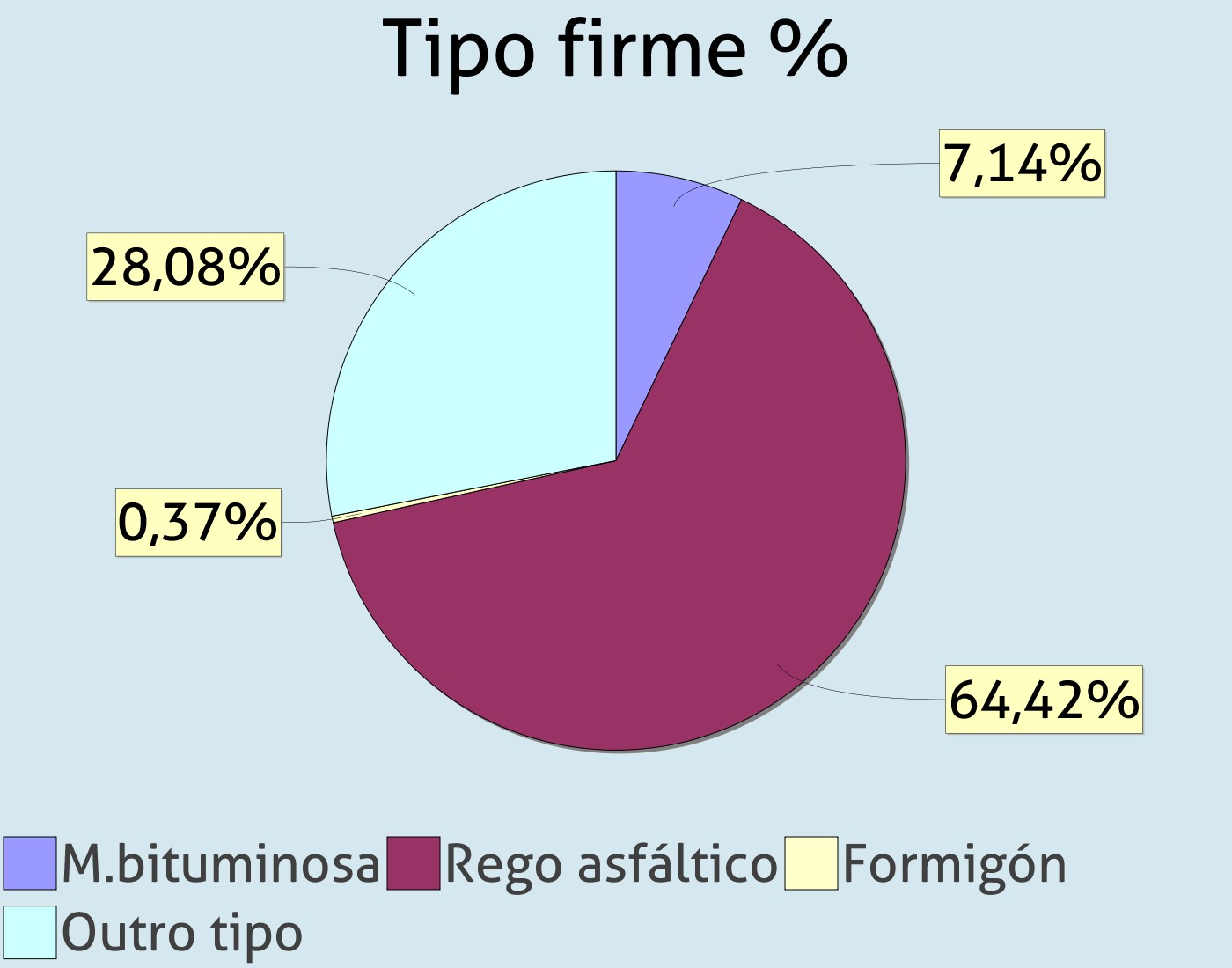 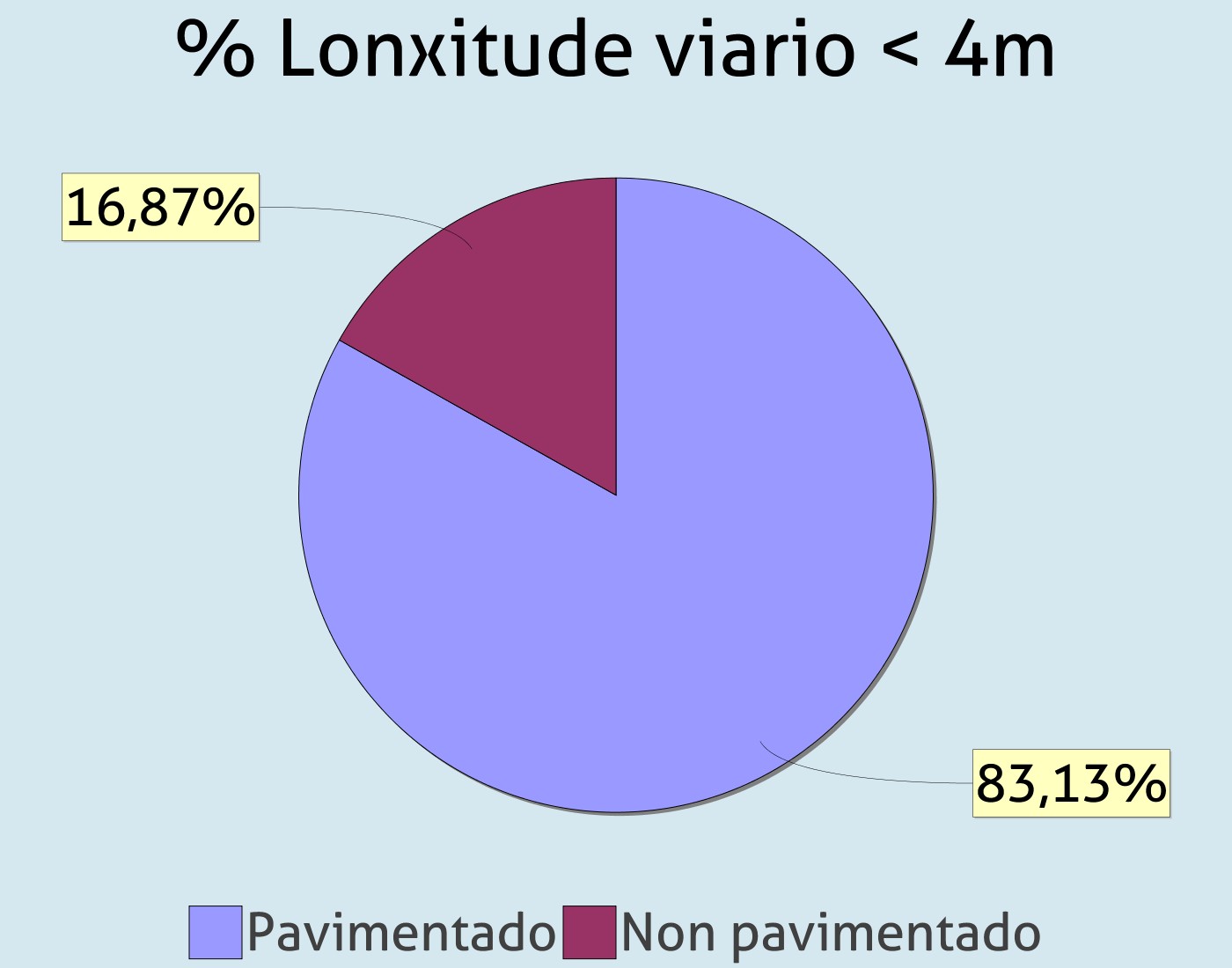 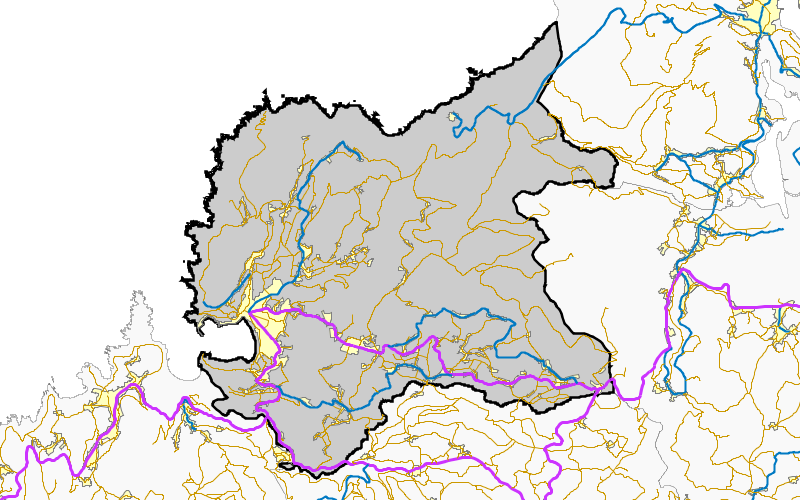 ESPAREDE VIARIA - INFRAESTRUTURAS VIARIAS	C05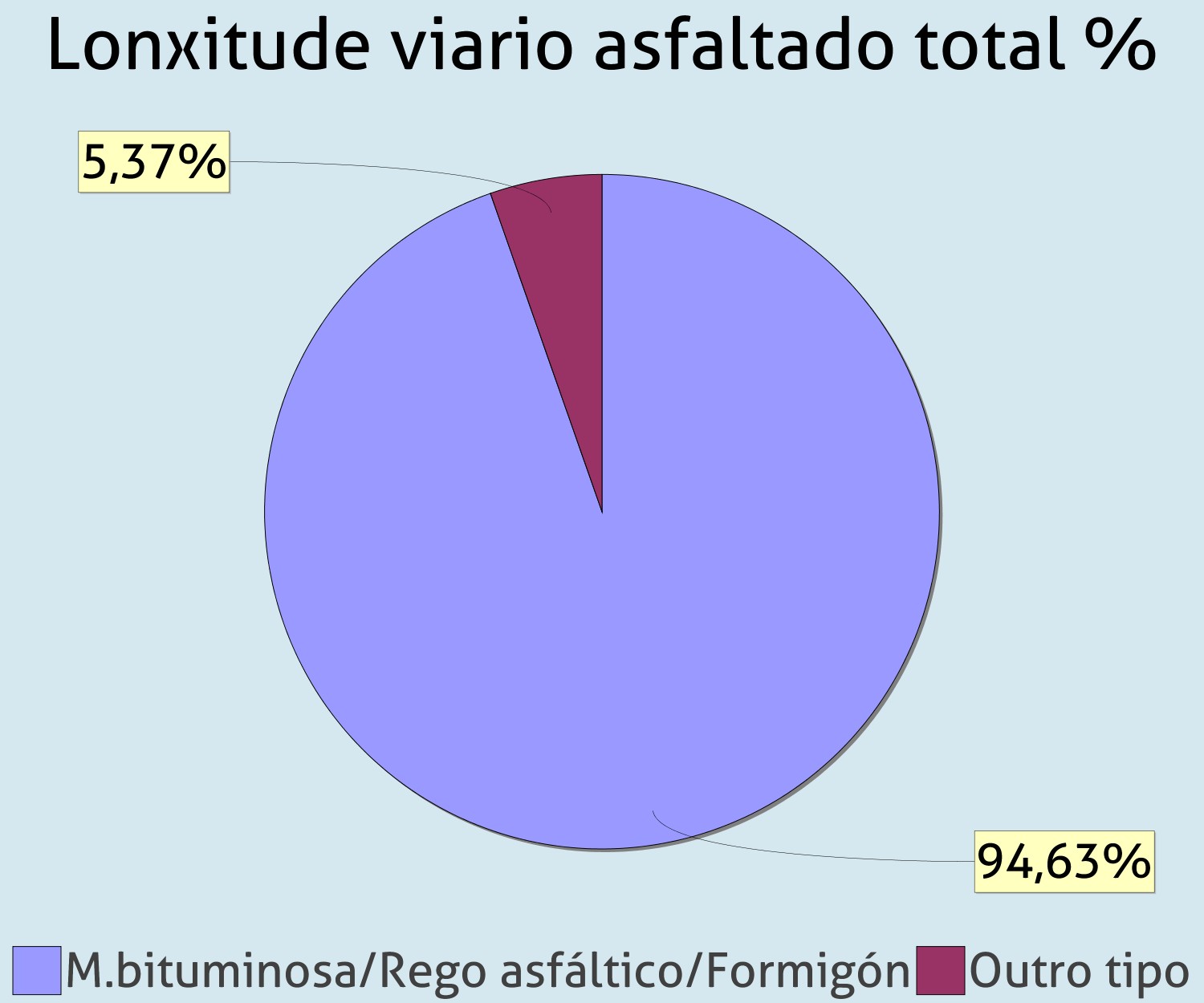 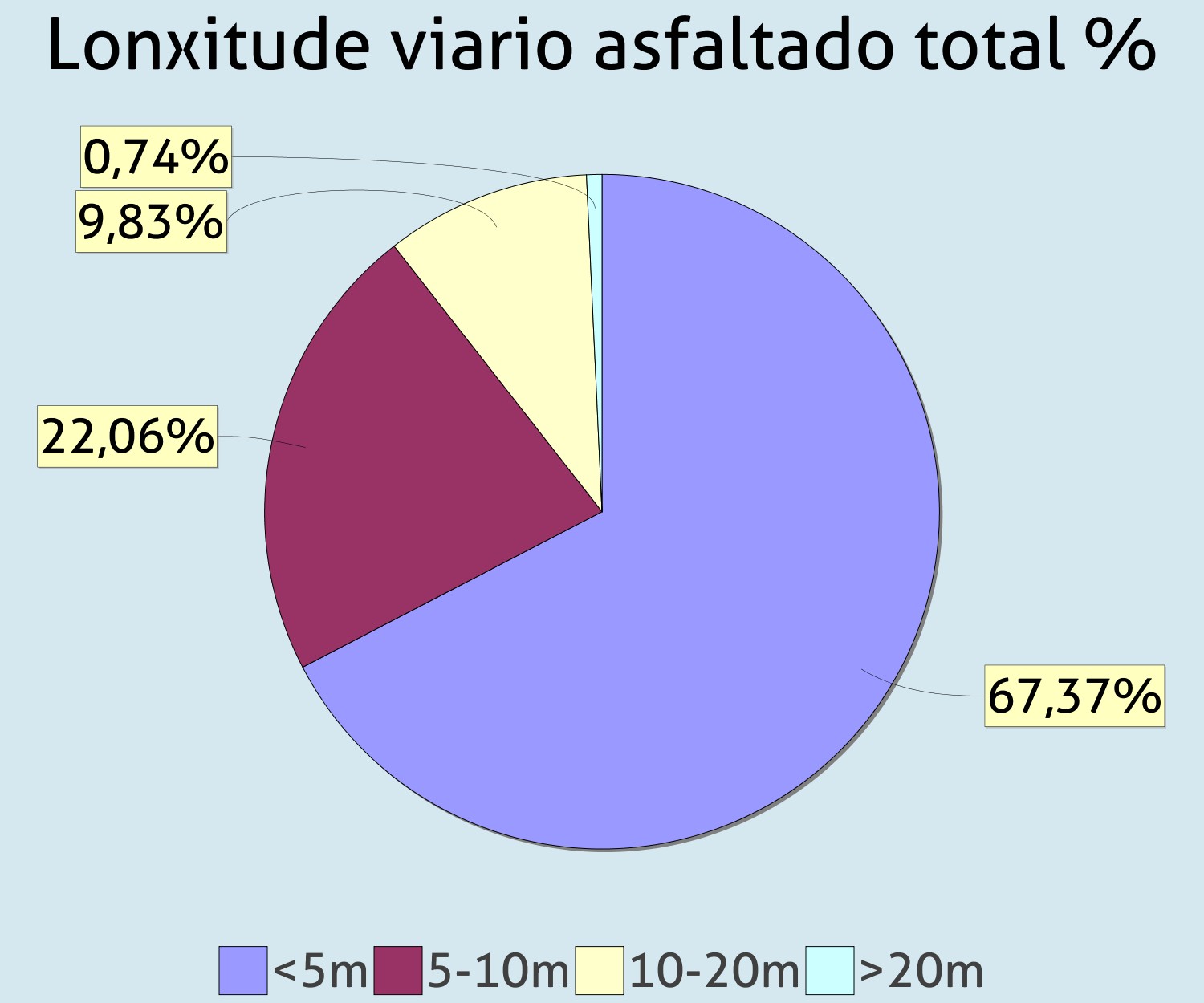 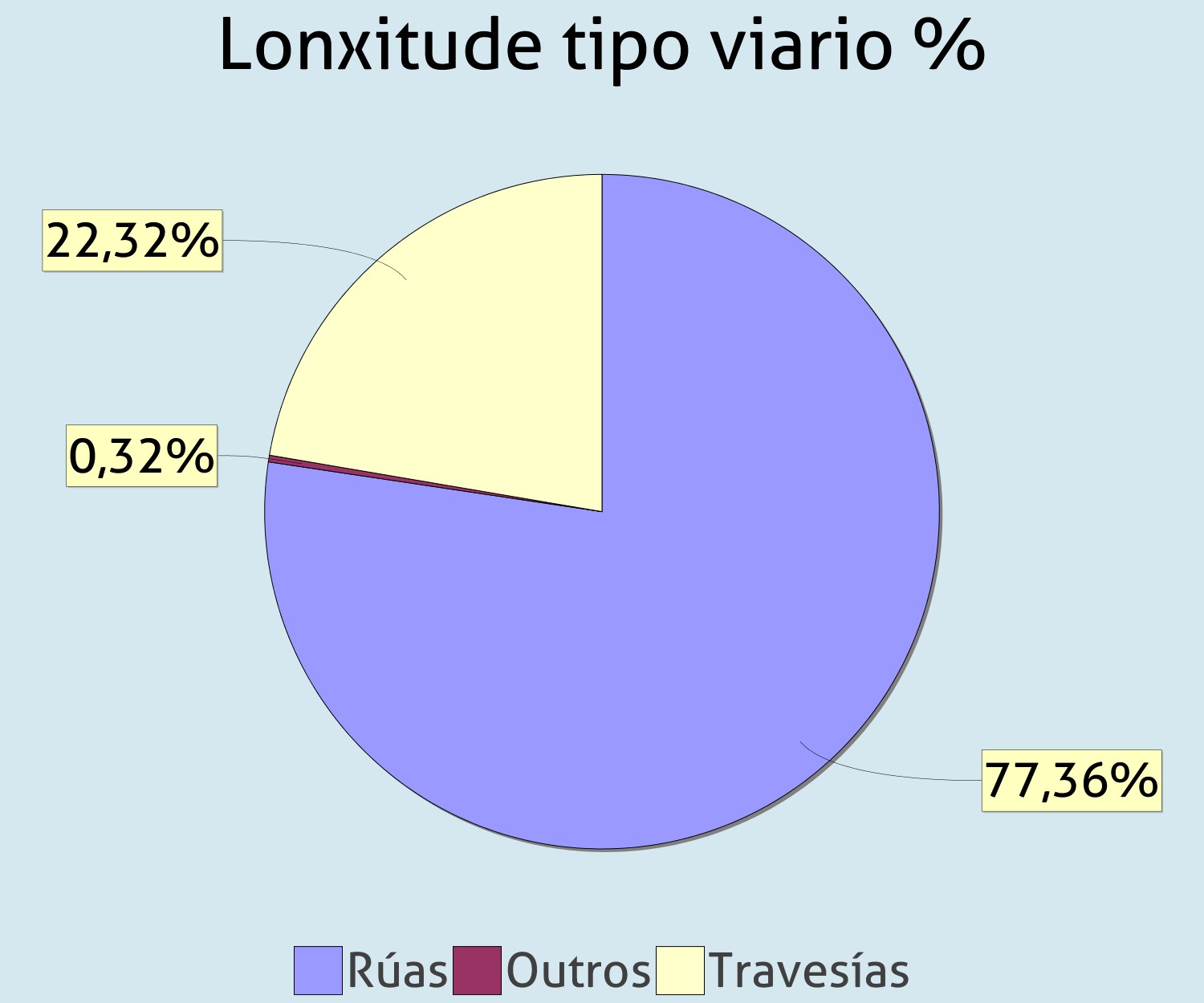 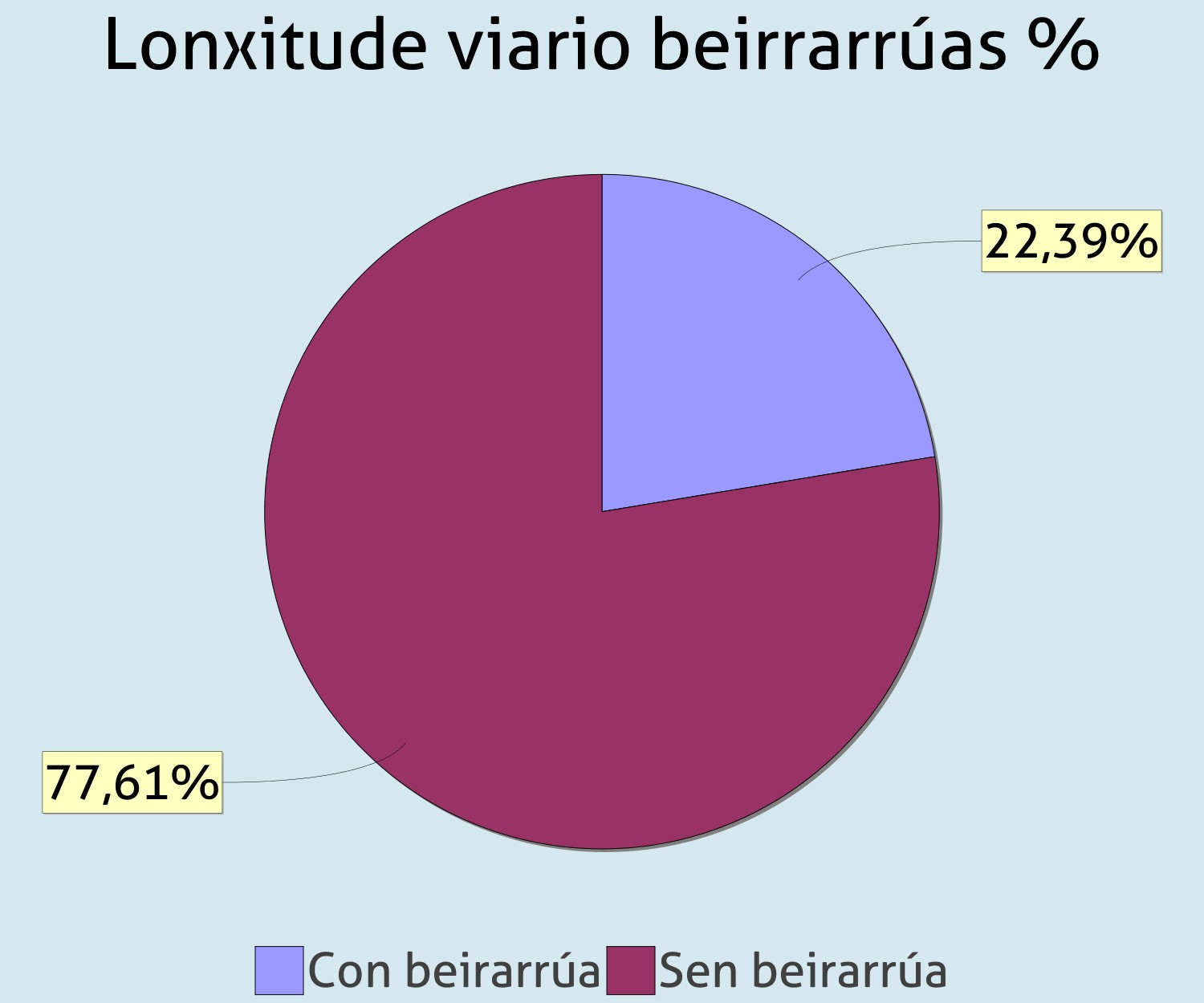 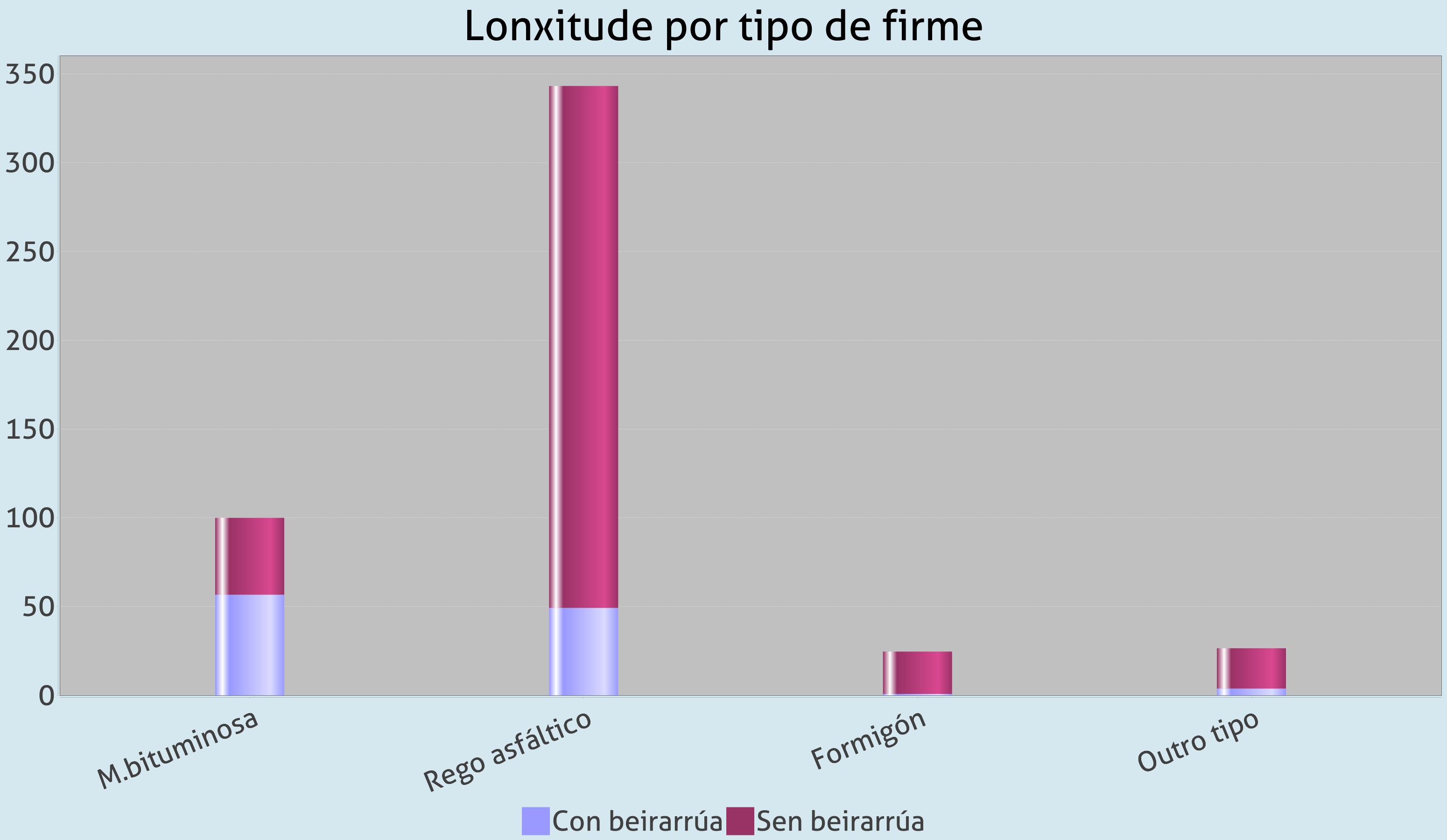 EIEL 2017	CEDEIRAINDICADORES DE INFRAESTRUTURAS VIARIAS (Rúas) - Análise a nivel municipal TIFISESERVIZOS DE ILUMINACIÓN E RECOLLIDA DE RESÍDUOS SÓLIDOS URBANOS	C06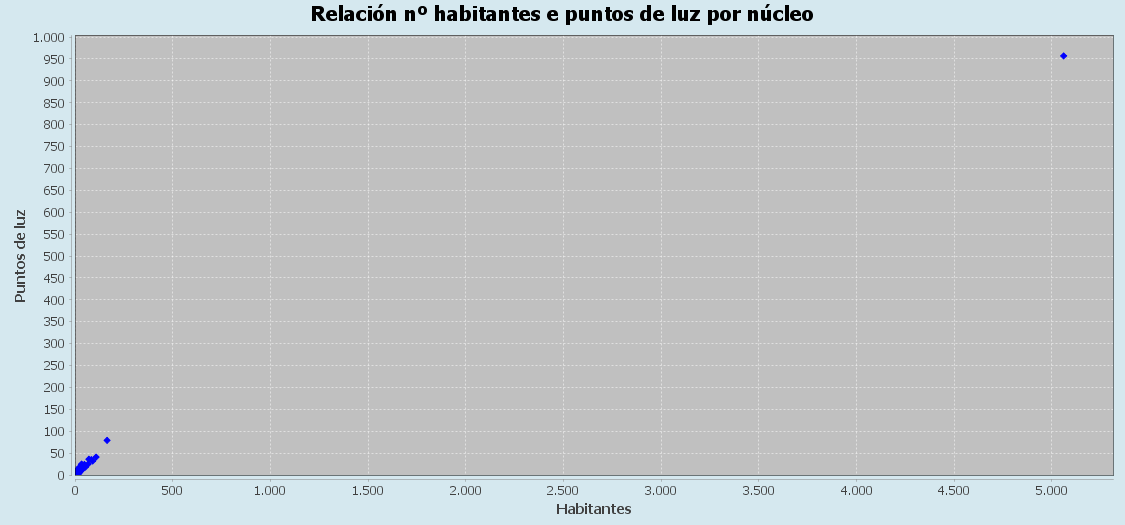 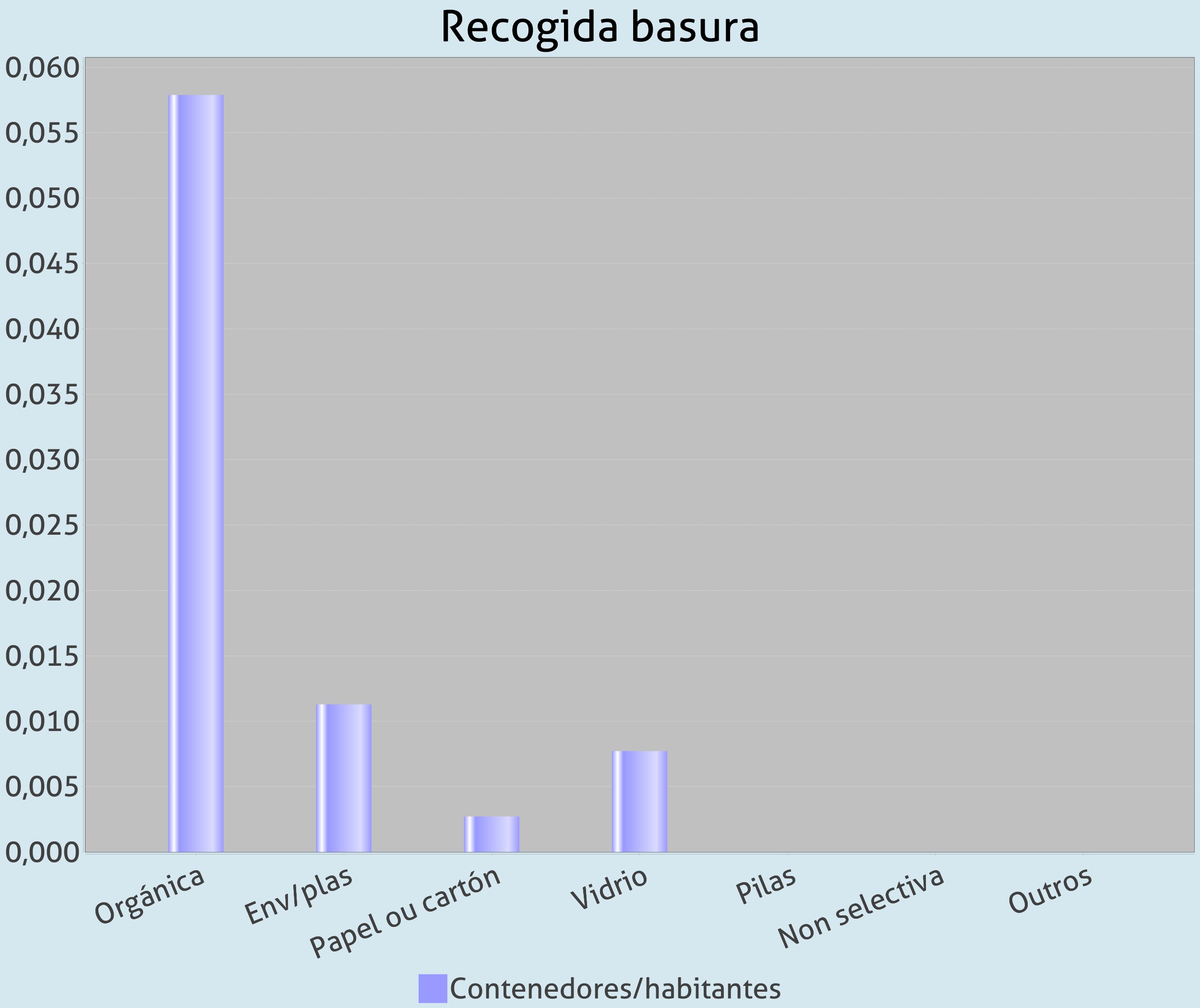 EIEL 2017	CEDEIRAINDICADORES DE ILUMINACIÓN - Análise a nivel municipal ILINDICADORES DE RECOLLIDA DE RESÍDUOS SÓLIDOS URBANOS - Análise a nivel municipal SEINFRAESTRUTURAS DE ABASTECEMENTO E SANEAMENTO - ABASTECEMENTO	C07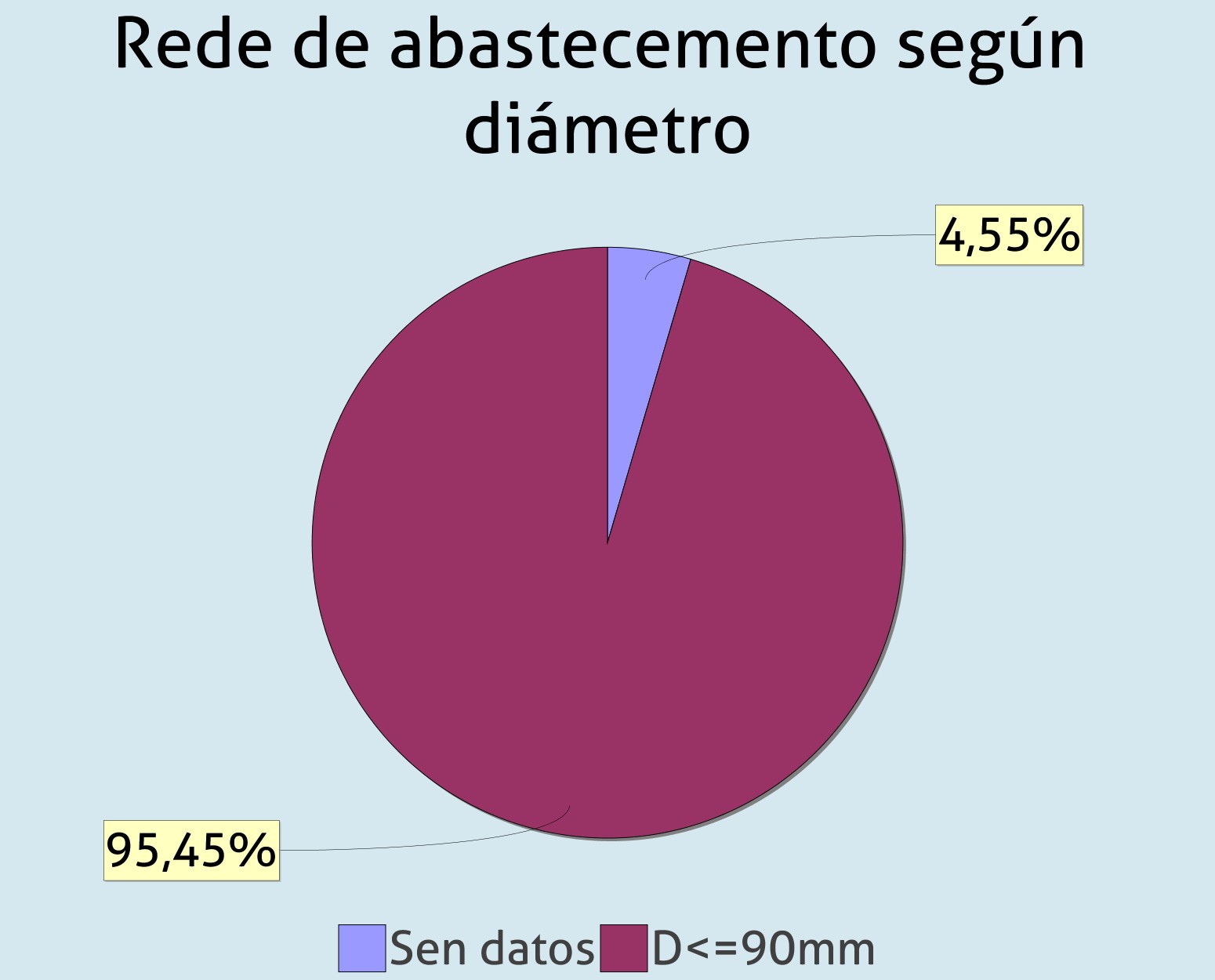 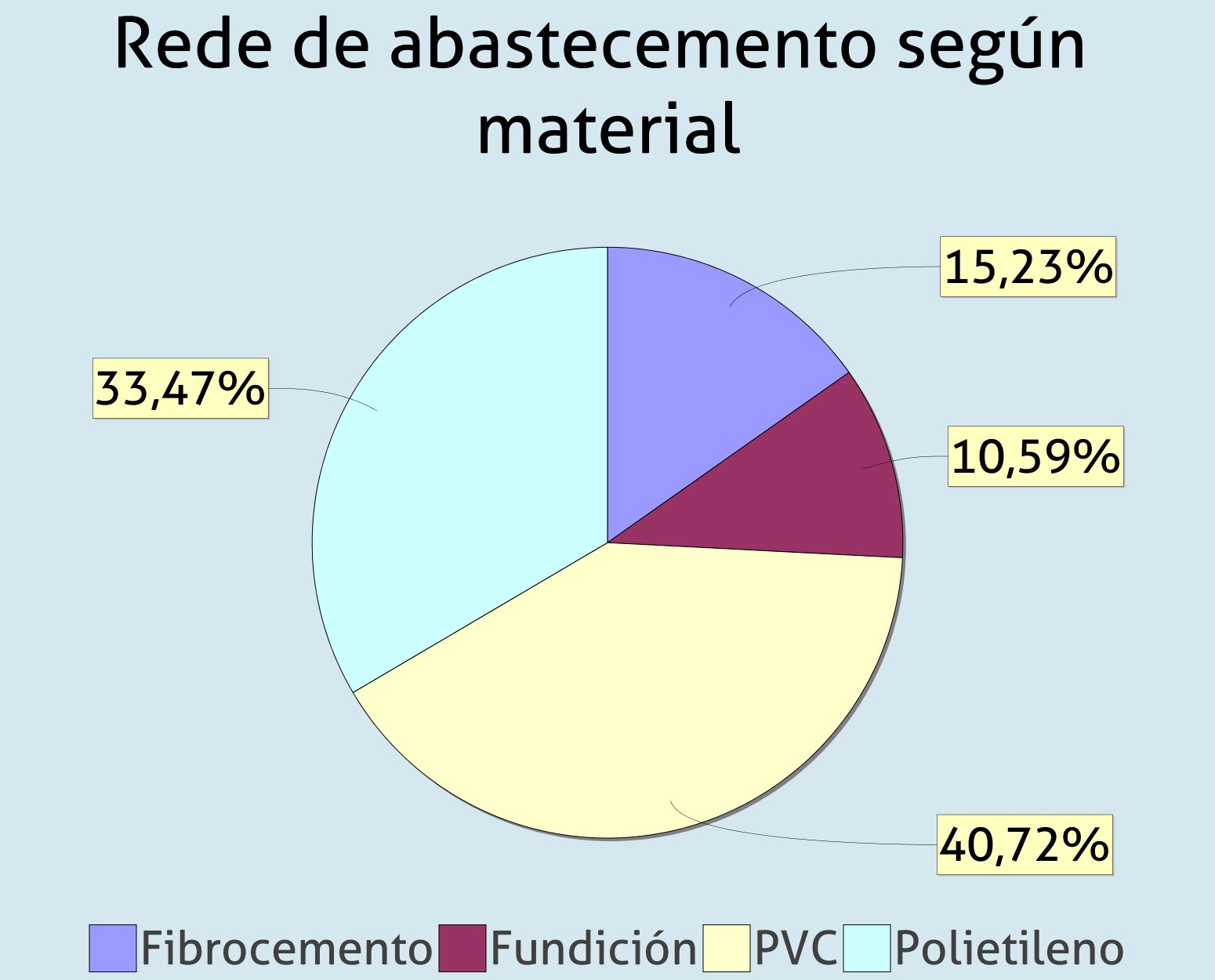 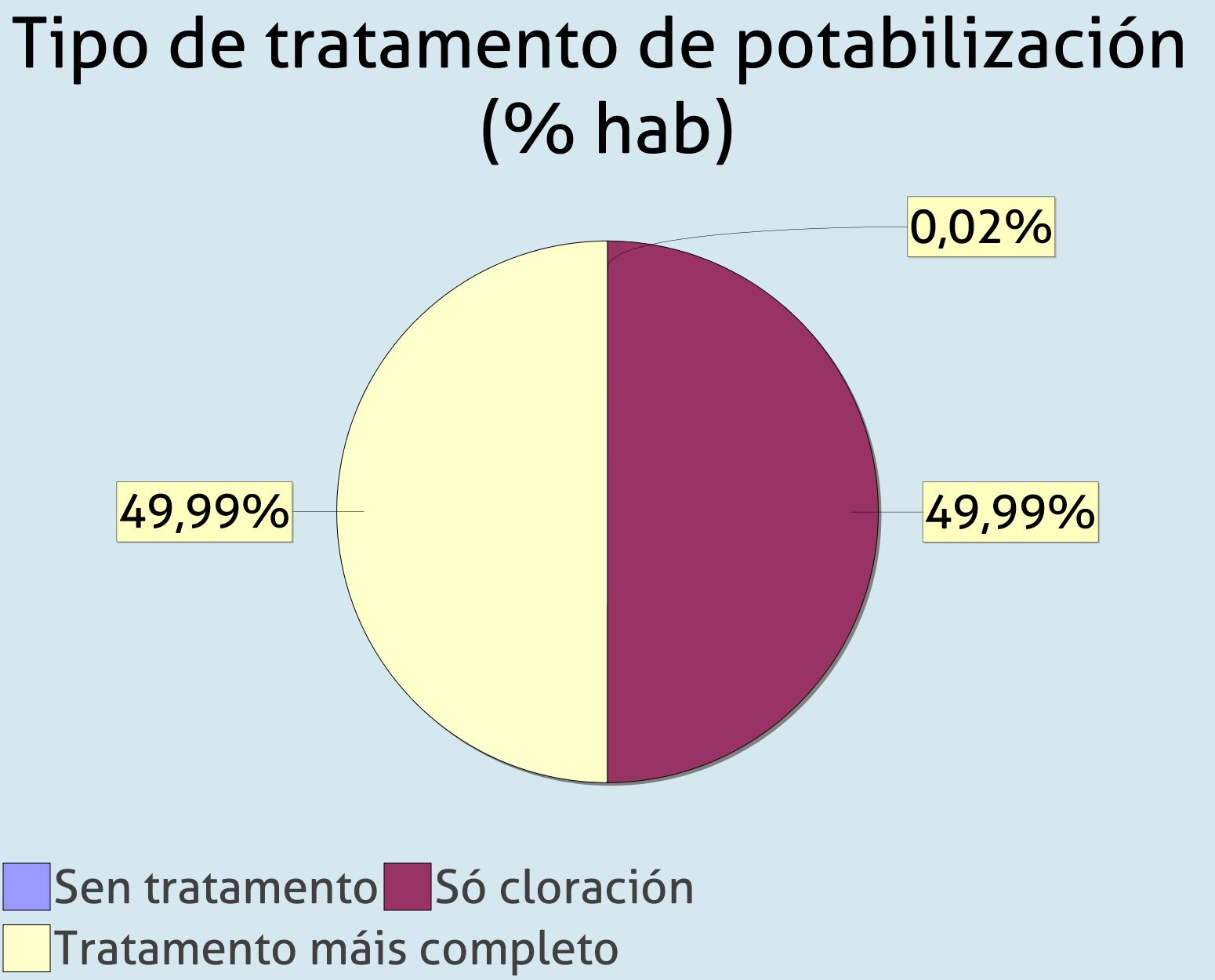 EIEL 2017	CEDEIRAINFRAESTRUTURAS DE ABASTECEMENTO E SANEAMENTO - SANEAMENTO	C08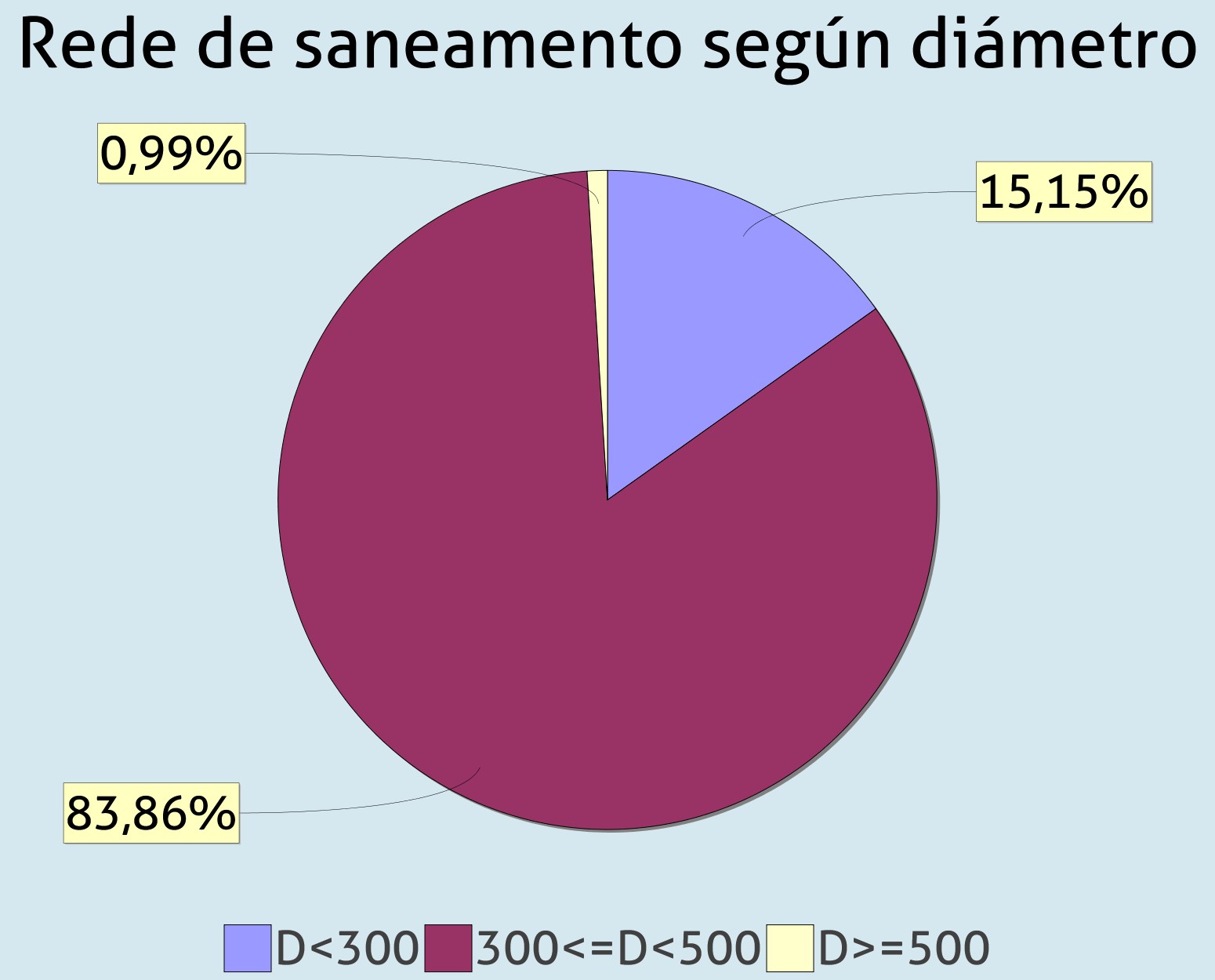 EIEL 2017	CEDEIRA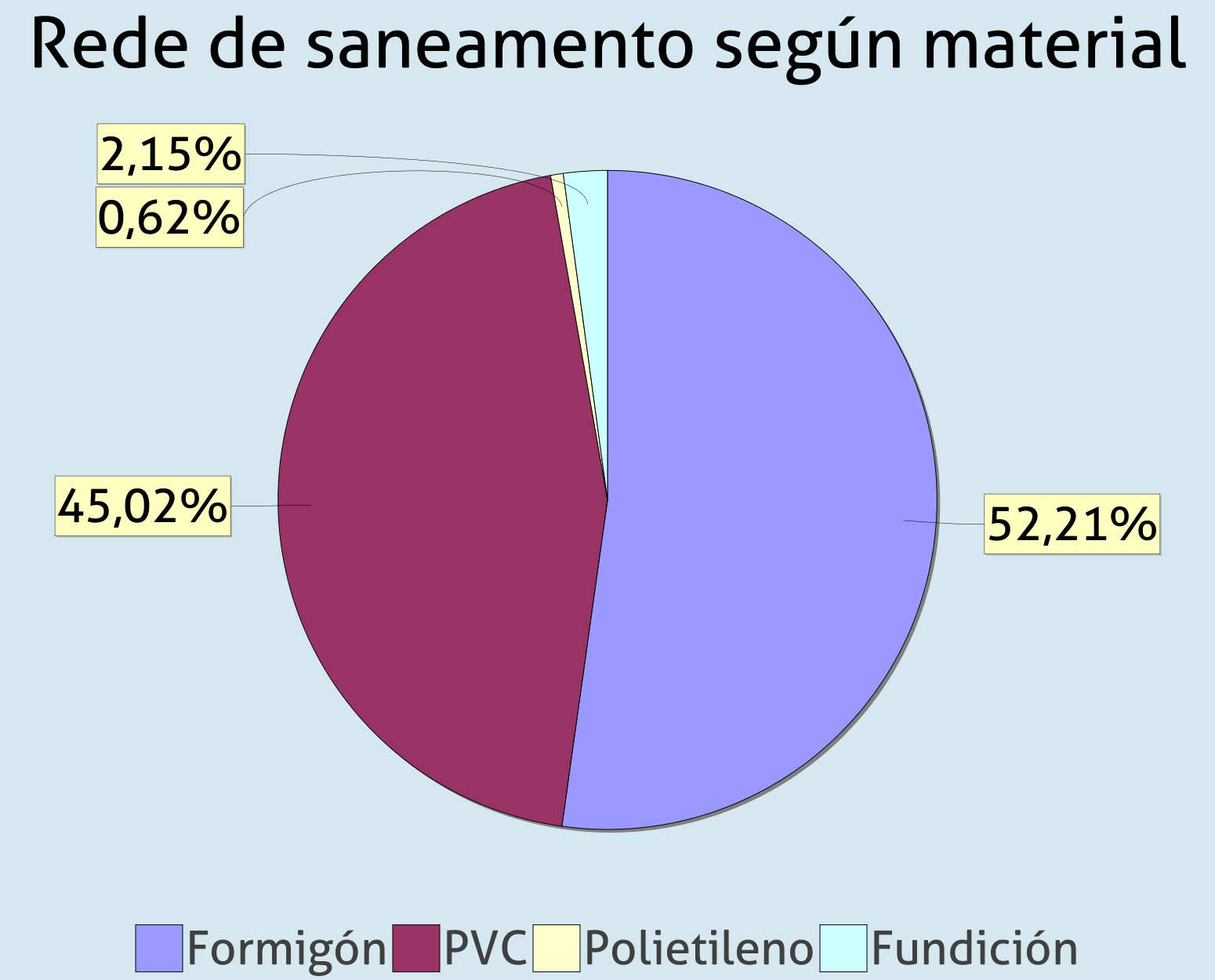 TIPO CONCELLOCon villa de cabeceraPOBOACIÓN (hab)6.997SUPERFICIE (km2)85,7126NÚMERO DE PARROQUIAS7NÚMERO NÚCLEOS EIEL75DENSIDADE (hab/km2)81,6333POBOACIÓN EN NÚCLEOS EIEL6.871VIVENDAS6.469% VIVENDAS ESTACIONAIS51,9864LONXITUDE ESTRADAS (km)216,9211LONXITUDE RÚAS (km)92,0900REDE DE ABASTECEMENTO (km)48,1600REDE DE SANEAMENTO (km)46,1490INFORMACIÓN XERAL E EQUIPAMENTOS - Comparación con igual clasificación de concelloINFORMACIÓN XERAL E EQUIPAMENTOS - Comparación con igual clasificación de concelloINFORMACIÓN XERAL E EQUIPAMENTOS - Comparación con igual clasificación de concelloINFORMACIÓN XERAL E EQUIPAMENTOS - Comparación con igual clasificación de concelloINFORMACIÓN XERAL E EQUIPAMENTOS - Comparación con igual clasificación de concelloINFORMACIÓN XERAL E EQUIPAMENTOS - Comparación con igual clasificación de concelloINFORMACIÓN XERAL E EQUIPAMENTOS - Comparación con igual clasificación de concelloINFORMACIÓN XERAL E EQUIPAMENTOS - Comparación con igual clasificación de concelloINFORMACIÓN XERAL E EQUIPAMENTOS - Comparación con igual clasificación de concelloINF.Clasificación de municipios Urbano metropolitano UrbanoCon villa cabecera RuralDensidade parroquial (hab/km2)> 1000250 - 100050 - 250Clasificación de municipios Urbano metropolitano UrbanoCon villa cabecera RuralDensidade parroquial (hab/km2)> 1000250 - 100050 - 2500 - 50REDE VIARIA - Comparación con igual clasificación de concelloREDE VIARIA - Comparación con igual clasificación de concelloREDE VIARIA - Comparación con igual clasificación de concelloREDE VIARIA - Comparación con igual clasificación de concelloREDE VIARIA - Comparación con igual clasificación de concelloREDE VIARIA - Comparación con igual clasificación de concelloREDE VIARIA - Comparación con igual clasificación de concelloREDE VIARIA - Comparación con igual clasificación de concelloREDE VIARIA - Comparación con igual clasificación de concelloREDE VIARIAREDE VIARIAValorMinimoMáximoMediaDensidade Viaria2,40691,69523,30732,4714Pavimentación Viaria0,19990,10680,39530,2348Índice de Localización0,60250,33140,94220,6180Índice de utilidade0,08290,00000,34920,1141Índice de sección0,66810,34830,88100,6112Índice de estructura0,80690,71510,91890,8245SERVIZOS URBANOS - Comparación con igual clasificación de concelloSERVIZOS URBANOS - Comparación con igual clasificación de concelloSERVIZOS URBANOS - Comparación con igual clasificación de concelloSERVIZOS URBANOS - Comparación con igual clasificación de concelloSERVIZOS URBANOS - Comparación con igual clasificación de concelloSERVIZOS URBANOS - Comparación con igual clasificación de concelloSERVIZOS URBANOSSERVIZOS URBANOSValorMinimoMáximoMediaDéficit alumeado29,54006,955063,108033,6325Ratio alumeado poboación23,533314,8571170,142953,9568Ratio alumeado rúas2,95141,29154,52202,7890Índice Contedores0,0579-0,00300,10830,0408Nº núcleos13221134Nº de habitantes en núcleos e diseminado1.48505.1161.917Densidade vivendas(viv/ha)0,0557% Viviendas estacionais51,9864Superficie (ha)Urbano523,1900Urbanizable53,0700Núcleo Rural0,0000Rural8.178,2200Consumo do solo (%)6,5825Aumento consumo solo (%)9,2094Solo Residencial (ha)562,8500Solo Act. Económicas (ha)13,4100Ratio Solo Urb. (ha/hab)0,0824Ratio dotación (m2/alumno)11,6854Superficie cuberta (m2)16.009Prazas Escolas Infantís40Ratio Escolas (m2/prazas)8,5000SECCIÓN E PLATAFORMAMunicipalEstatalAutonómicaProvincialTotalAutoestradas / Autovías Peaxe (km)0,0000,00000,00000,00000,0000Autoestradas / Autovías Libres (km)0,00000,00000,00000,00000,0000Doble Calzada (km)0,00000,00000,00000,00000,0000Corredor / Vía Rápida (km)0,00000,00000,00000,00000,0000Estrada Convencional (km)28,00300,000020,107612,516060,6266Viario Local (km)139,55680,00000,000016,7377156,2945Lonxitude viario ancho menor a 3m (km)16,79320,00000,00000,080416,8736Lonxitude viario ancho entre 3 e 5m (km)135,83010,00000,000016,7377152,5678Lonxitude viario ancho entre 5 e 7m (km)14,93650,00002,601312,435629,9734Lonxitude viario municipal pavimentado menor de 4 m91,8245Lonxitude viario ancho maior a 7m (km)0,00000,000017,50640,000017,5064Lonxitude viario municipal non pavimentado menor de 4 m18,6311Superficie rúas / superficie núcleo (km2/km2)0,09240,03390,0586Superficie rúas / habitantes núcleo (m2/hab)80,440029,480550,9595Lonxitude rúas / habitantes núcleos (m/hab)13,40273,001010,4017Lonxitude rúas / nº núcleos (km)1,22790,27490,9529Lonxitude rúas mestura bituminosa (km)18,335010,39107,9440Lonxitude rúas rego asfáltico (km)62,93309,029053,9040Lonxitude rúas formigón (km)4,52000,14704,3730Lonxitude rúas noutro tipo de firme (km)4,86400,70004,1640Lonx. rúas pavimentadas ancho menor de 4m (km)46,0150Lonx. rúas non pavimentadas ancho menor de 4m (km)3,8180Lonxitude rúas sen alumeado / lonxitude de rúas0,3208Nº puntos de luz / número de núcleos23,5333Nº puntos de luz / habitantes en núcleos0,2569Nº puntos de luz / superficie nos núcleos (nº/Ha)2,9514Nº puntos de luz / superficie das rúas (nº/ha)31,9340INDICADORES DE ABASTECEMENTO - Análise a nivel municipalINDICADORES DE ABASTECEMENTO - Análise a nivel municipalINDICADORES DE ABASTECEMENTO - Análise a nivel municipalINDICADORES DE ABASTECEMENTO - Análise a nivel municipalINDICADORES DE ABASTECEMENTO - Análise a nivel municipalINDICADORES DE ABASTECEMENTO - Análise a nivel municipalCAPTACIÓNSNº captacións no municipio2Nº que dan servizo ao concello2ETAP QUE DAN SERVIZONº que abastecen ao municipioNº no municipio1Capacidade total no municipio (m3/h)Grado de saturación no municipio (%)144,0Nº que abastecen ao municipioNº no municipio1Capacidade total no municipio (m3/h)Grado de saturación no municipio (%)38,8DEPÓSITOSNº depósitos que dan servizo Nº depósitos no municipiom3/hab servidos con depósitos no municipioGarantía de suministro en depósitos no municipio (días)2Capacidade total (m3) m3 no municipiom3 de depósitos en déficit% depósitos propios en déficit4.600Nº depósitos que dan servizo Nº depósitos no municipiom3/hab servidos con depósitos no municipioGarantía de suministro en depósitos no municipio (días)2Capacidade total (m3) m3 no municipiom3 de depósitos en déficit% depósitos propios en déficit4.600Nº depósitos que dan servizo Nº depósitos no municipiom3/hab servidos con depósitos no municipioGarantía de suministro en depósitos no municipio (días)0,9Capacidade total (m3) m3 no municipiom3 de depósitos en déficit% depósitos propios en déficit0,0Nº depósitos que dan servizo Nº depósitos no municipiom3/hab servidos con depósitos no municipioGarantía de suministro en depósitos no municipio (días)3,5Capacidade total (m3) m3 no municipiom3 de depósitos en déficit% depósitos propios en déficit0,0REDE DE ABASTECEMENTOLonxitude total (km)48,2% Lonxitude de conducción respecto a lonxitude de rede20,1Rede Exterior Rede InteriorRede Exterior Rede InteriorRede Exterior Rede InteriorRede Exterior Rede InteriorRede Exterior Rede InteriorRede Exterior Rede InteriorBOMBEOS E GRUPOS DE PRESIÓNNº bombeos que dan servizo0Nº habitantes dependientes de bombeos% no municipio0BOMBEOS E GRUPOS DE PRESIÓNNº habitantes dependientes de bombeos% no municipio0,0SERVIZONº núcleos con rede sin ETAP nin depósito con desinfecciónNº habitantes con rede sen tratamento en ETAP nin en depósito con desinfección% habitantes con rede sen tratamento na ETAP nin depósito con desinfección / Habitantes totais1Consumo medio (l/hab/dia)Consumo medio máximo (l/hab/día) Consumo total (m3 / día)Consumo total máximo (m3 / día)163Nº núcleos con rede sin ETAP nin depósito con desinfecciónNº habitantes con rede sen tratamento en ETAP nin en depósito con desinfección% habitantes con rede sen tratamento na ETAP nin depósito con desinfección / Habitantes totais1Consumo medio (l/hab/dia)Consumo medio máximo (l/hab/día) Consumo total (m3 / día)Consumo total máximo (m3 / día)163Nº núcleos con rede sin ETAP nin depósito con desinfecciónNº habitantes con rede sen tratamento en ETAP nin en depósito con desinfección% habitantes con rede sen tratamento na ETAP nin depósito con desinfección / Habitantes totais53Consumo medio (l/hab/dia)Consumo medio máximo (l/hab/día) Consumo total (m3 / día)Consumo total máximo (m3 / día)327Nº núcleos con rede sin ETAP nin depósito con desinfecciónNº habitantes con rede sen tratamento en ETAP nin en depósito con desinfección% habitantes con rede sen tratamento na ETAP nin depósito con desinfección / Habitantes totais0,8Consumo medio (l/hab/dia)Consumo medio máximo (l/hab/día) Consumo total (m3 / día)Consumo total máximo (m3 / día)327Nº núcleos con rede sin ETAP nin depósito con desinfecciónNº habitantes con rede sen tratamento en ETAP nin en depósito con desinfección% habitantes con rede sen tratamento na ETAP nin depósito con desinfección / Habitantes totais0,8Consumo medio (l/hab/dia)Consumo medio máximo (l/hab/día) Consumo total (m3 / día)Consumo total máximo (m3 / día)885,00Nº núcleos con rede sin ETAP nin depósito con desinfecciónNº habitantes con rede sen tratamento en ETAP nin en depósito con desinfección% habitantes con rede sen tratamento na ETAP nin depósito con desinfección / Habitantes totais0,8Consumo medio (l/hab/dia)Consumo medio máximo (l/hab/día) Consumo total (m3 / día)Consumo total máximo (m3 / día)1.768,00ABASTECEMENTO AUTÓNOMONº núcleosNº habitantes en diseminado65Nª habitantes en núcleoNº Habitantes1.107ABASTECEMENTO AUTÓNOMONº núcleosNº habitantes en diseminado324Nª habitantes en núcleoNº Habitantes1.431INDICADORES DE SANEAMENTO - Análise a nivel municipalINDICADORES DE SANEAMENTO - Análise a nivel municipalINDICADORES DE SANEAMENTO - Análise a nivel municipalINDICADORES DE SANEAMENTO - Análise a nivel municipalINDICADORES DE SANEAMENTO - Análise a nivel municipalINDICADORES DE SANEAMENTO - Análise a nivel municipalREDE DE SANEAMENTO E DRENAXELonxitude total (km)Lonxitude total rede fecaiss (km)46,1Lonxitude total rede unitaria (km)Lonxitude total rede pluviais (km)30,3REDE DE SANEAMENTO E DRENAXELonxitude total (km)Lonxitude total rede fecaiss (km)15,5Lonxitude total rede unitaria (km)Lonxitude total rede pluviais (km)0,3Rede InteriorRede ExteriorRede InteriorRede ExteriorRede InteriorRede ExteriorRede InteriorRede ExteriorRede InteriorRede ExteriorRede InteriorRede ExteriorEMISARIOSLonxitude total (km)0,36Lonxitude total emisario submarino (km)0,0BOMBEOSNúmero no concello1Nº habitantes dependentes bombeos5.315% habitantes dependentes bombeos76,0EDARNº EDAR que dan servicio Nº de fosas sépticas Capacidade total en hab-eq.Capacidade total municipio en hab-eq.3Nº de EDAR no concello Capacidade total (Qm, m3/d)Capacidade total municipio (Qm, m3/d)Grado de saturación no concello (%)3Nº EDAR que dan servicio Nº de fosas sépticas Capacidade total en hab-eq.Capacidade total municipio en hab-eq.3Nº de EDAR no concello Capacidade total (Qm, m3/d)Capacidade total municipio (Qm, m3/d)Grado de saturación no concello (%)100,0000Nº EDAR que dan servicio Nº de fosas sépticas Capacidade total en hab-eq.Capacidade total municipio en hab-eq.10.895Nº de EDAR no concello Capacidade total (Qm, m3/d)Capacidade total municipio (Qm, m3/d)Grado de saturación no concello (%)100,0000Nº EDAR que dan servicio Nº de fosas sépticas Capacidade total en hab-eq.Capacidade total municipio en hab-eq.10.895Nº de EDAR no concello Capacidade total (Qm, m3/d)Capacidade total municipio (Qm, m3/d)Grado de saturación no concello (%)52,1SERVIZONº habitantes con red sin tratamiento de EDAR% habitantes con red pero sin tratamiento en EDAR / habitantes totales132Nº de núcleos con red sin EDAR Nº verquidosNº verquidos espacio natural protexido5Nº habitantes con red sin tratamiento de EDAR% habitantes con red pero sin tratamiento en EDAR / habitantes totales132Nº de núcleos con red sin EDAR Nº verquidosNº verquidos espacio natural protexido5Nº habitantes con red sin tratamiento de EDAR% habitantes con red pero sin tratamiento en EDAR / habitantes totales1,9Nº de núcleos con red sin EDAR Nº verquidosNº verquidos espacio natural protexido5Nº habitantes con red sin tratamiento de EDAR% habitantes con red pero sin tratamiento en EDAR / habitantes totales1,9Nº de núcleos con red sin EDAR Nº verquidosNº verquidos espacio natural protexido1SANEAMENTO AUTÓNOMONº núcleos saneamento autónomoNº habitantes saneamento autónomo en diseminado13Nº habitantes saneamento autónomoNº habitantes saneamento autónomo en núcleos1.485SANEAMENTO AUTÓNOMONº núcleos saneamento autónomoNº habitantes saneamento autónomo en diseminado324Nº habitantes saneamento autónomoNº habitantes saneamento autónomo en núcleos1.161Nº núcleos saneamento autónomoNº habitantes saneamento autónomo en diseminado324Nº habitantes saneamento autónomoNº habitantes saneamento autónomo en núcleos1.161